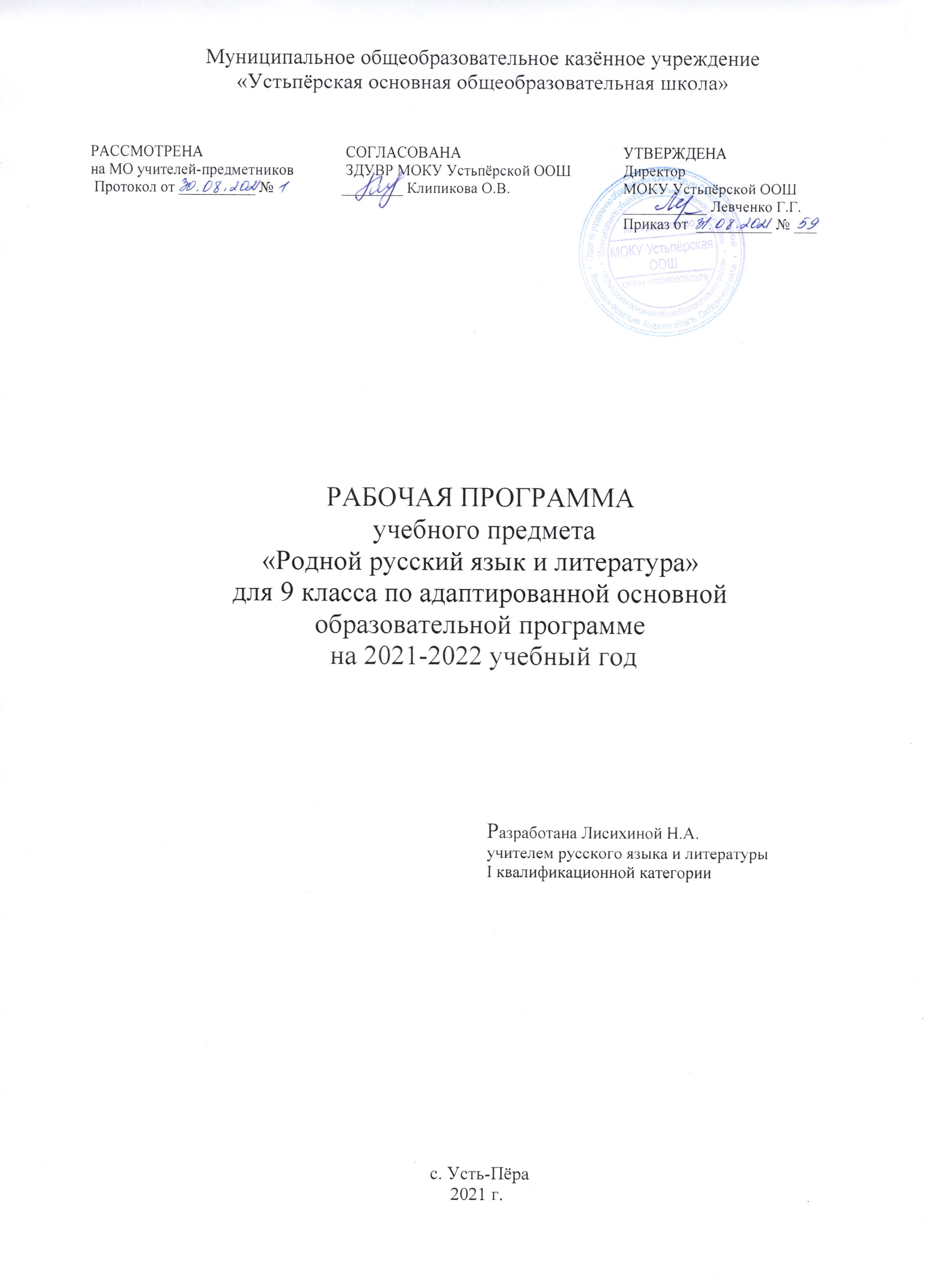 ПОЯСНИТЕЛЬНАЯ ЗАПИСКАРабочая программа разработана на основе авторской  программы основного общего образования по русскому языку  Т. А. Ладыженской, М. Т. Баранова, С.Г.Бархударова и др. «Русский язык. Рабочие программы 5-9  классы» - М.: «Просвещение», 2021Учебно-методический комплект обеспечен предметной линией учебников Т. А. Ладыженской, С.Г.Бархударова и др. В соответствии с учебным планом школы программа рассчитана на обязательное изучение русского языка в 9 классе в объеме 95 ч (2,8 часов в неделю). В связи с этим в данную программу внесены изменения: количество часов сокращено за счет изучения теоретического материала блоками с сохранением предусмотренных в программе часов на развитие речи, в том числе на написание сочинений и изложений. Изменения по разделам представлены в таблице.ПЛАНИРУЕМЫЕ РЕЗУЛЬТАТЫ ОБУЧЕНИЯ2.1. Личностные результаты обученияУважение к Отечеству, русскому языку и культуре; гордость за русский язык; осознание значимости русского языка как национально-культурной ценности и инструмента развития личности; осознание роли русского языка в процессе познания.Мотивация к обучению и познавательной деятельности; стремление к речевому совершенствованию; интерес к изучению языка; осознание своих достижений в изучении родного языка; готовность к саморазвитию; осознание значимости владения русским языком для самореализации личности и выстраивания успешной траектории; ответственности за свои речевые поступки.Освоение социальных норм, правил поведения, ролей и форм социальной жизни в группах и сообществах, включая взрослые и социальные сообщества.Развитие морального сознания и компетентности в решении моральных проблем на основе личностного выбора, формирование нравственных чувств и нравственного поведения, осознанного и ответственного отношения к собственным поступкам.Осознание эстетической ценности русского языка; осознание экологии русского языка как основы сохранения самобытности; стремление к речевому самосовершенствованию; осознание роли русского языка в процессе развития языковой личности, саморазвития, развития творческих способностей.Поминание значимости коммуникативно-речевых умений, культуры речи, культуры общения для конструктивного и достойного поведения человека в коллективе, обществе и социализации личности.Готовность и способность адекватно и корректно выражать и отстаивать свою позицию, критически оценивать собственные намерения, мысли и поступки (в том числе и речевые).Способность восполнять пробелы в знании о языке, речи, социальном опыте общения с разными партнерами в различных коммуникативных ситуациях.Пользоваться электронными ресурсами для получения текстовой, звуковой, видеоинформации, а также способность ориентироваться в этих текстах как в содержательном, так и в нравственно-моральном плане.2.2. Метапредметные результаты обученияМетапредметные результаты включают освоенные обучающимися межпредметные понятия и универсальные учебные действия (регулятивные, познавательные, коммуникативные).Освоение межпредметных понятийОсвоение межпредметных понятий (система, факт, закономерность, феномен, анализ, синтез) базируется на развитии читательской компетенции, приобретение навыков работы с информацией и в процессе проектно-исследовательской деятельности. При освоении содержания дисциплины «Русский язык» обучающиеся смогут:- овладевать видами чтения и аудирования;- развивать потребность в систематическом чтении;- адекватно поставленным целям понимать и извлекать информацию из текстовых источников разного типа, в том числе представленную в форме схем и таблиц;- развивать умения информационной переработки текстов; систематизировать, сопоставлять, анализировать и обобщать, преобразовывать текстовую информацию в форму таблицы, визуальную - в текстовую; преобразовывать воспринятую на слух информацию в письменную форму;- выделять главную и второстепенную информацию, представлять информацию в сжатой словесной форме;- самостоятельно искать информацию в словарях, в других источниках, в том числе в Интернете, извлекать ее и преобразовывать;- получить опыт проектно-исследовательской деятельности;- развивать способности к разработке нескольких вариантов решений, поиску и осуществлению наиболее приемлемого решения;- развивать умения в области говорения и письма в процессе осуществления проектно-исследовательской деятельности.Освоение универсальных учебных действийРегулятивные универсальные учебные действияВ процессе освоения содержания дисциплины «Русский язык» обучающийся сможет:- ставить цель деятельности на основе определенной проблемы и существующих возможностей;- определять в соответствии с учебной и познавательной задачей необходимые действия, составлять алгоритм их выполнения;- искать, выбирать и обосновывать наиболее эффективные способы и средства решения задач (учебно-научных, проектно-исследовательских, творческих и др.); составлять план решения задач;- определять совместно с педагогом и сверстниками критерии планируемых результатов и критерии оценки своей учебной деятельности;- осуществлять контроль за своей учебной деятельностью;- оценивать свою деятельность, аргументируя причины достижения или отсутствия планируемого результата;- находить достаточные средства для выполнения учебных действий в изменяющейся ситуации и (или) отсутствии планируемого результата;- фиксировать и анализировать динамику собственных образовательных результатов;- наблюдать и анализировать собственную учебную и познавательную деятельность и деятельность других обучающихся в процессе взаимопроверки;- принимать решение в учебной ситуации и нести за него ответственность.Познавательные  универсальные учебные действияВ процессе освоения содержания дисциплины «Русский язык» обучающийся сможет:- выделять главную информацию, свертывать ее до ключевых слов, выстраивать логическую цепочку, состоящую из ключевого слова и соподчиненных ему слов;- выделять общий признак двух или нескольких предметов или явлений и объяснять их сходство;- объединять предметы или явления в группы по определенным признакам, сравнивать, классифицировать и обобщать факты и явления;- выделять явление из общего ряда других явлений;- строить рассуждение от общих закономерностей к частным явлениям и от частных явлений к общим закономерностям;- строить рассуждение на основе сравнения предметов и явлений, выделяя при этом общие признаки;- излагать полученную информацию, интерпретируя ее в контексте решаемой задачи;- словесно передавать эмоциональные впечатления, оказанное текстом, картиной;- обозначать символом и знаком предмет и/или явление;- определять логические связи между предметами и/или явлениями, обозначать данные логические связи с помощью знаков в схеме;- создавать вербальные модели с выделением существенные характеристик объекта для определения способа решения задачи в соответствии с ситуацией;- преобразовывать модели с целью выявления общих законов, определяющих данную предметную область;- строить схему, алгоритм действия;- строить доказательство;- анализировать /рефлексировать опыт разработки и реализации учебного проекта, исследования (теоретического, эмпирического) на основе предположенной проблемной ситуации, поставленной цели и/или заданных критериев оценки продукта/результата;-находить в тексте требуемую информацию (в соответствии с целями своей деятельности);-ориентироваться в содержании текста, понимать целостный смысл текста, структурировать текст; - устанавливать взаимосвязь описанных в тексте событий, явлений, процессов;- определять главную мысль текста;- критически оценивать содержание и форму текста;- определять необходимые ключевые поисковые слова и запросы;- осуществлять взаимодействие с электронными поисковыми системами, словарями;- формировать множественную выборку из поисковых источников; - соотносить полученные результаты поиска со своей деятельностью.Коммуникативные  универсальные учебные действияВ процессе освоения содержания дисциплины «Русский язык» обучающийся сможет:- осознать язык как форму выражения национальной культуры, осознать взаимосвязь языка и истории народа, национально-культурную специфику русского языка;- овладеть нормами русского речевого этикета, культурой межнационального общения, умением учитывать эти сведения в процессе общения и корректировать свое речевое поведение в соответствии с нормами социального поведения, присущими определенному этносу;- строить позитивные отношения в процессе учебной и познавательной деятельности;- определять возможные роли в совместной деятельности;- играть определенную роль в совместной деятельности в соответствии с конкретной коммуникативной ситуацией;- уметь переключаться в процессе речевой деятельности с одного стиля речи на другой в зависимости от условий учебной ситуации (аргументированное высказывание, информационное сообщение, формулировка вопроса и пр.), соблюдая стилевые и речевые нормы русского языка;- вежливо и аргументированно отстаивать свою точку зрения;- развить умение работать индивидуально, в парах, в группе, вести диалог со сверстниками и с преподавателем; - организовывать учебное взаимодействие в мини-группе, группе, команде (определять общие цели, распределять роли, договариваться друг с другом и т.д.);- осознанно отбирать и использовать речевые средства для выражения мыслей и чувств в процессе коммуникации с другими людьми (в паре, в малой группе, в команде, в классе, в процессе общения с преподавателем);- свободно излагать мысли в письменной и устной форме с учетом речевой ситуации;- осознанно и использовать речевые средства в соответствии с задачей коммуникации для выражения чувств, мыслей, адекватно ситуации и стилю общения;- соблюдать нормы литерного языка и нормы речевого взаимодействия в процессе диалога и при публичном выступлении в форме монолога;- продуктивно взаимодействовать в процессе совместной деятельности, учитывать позиции других, эффективно разрешать конфликты;- создавать оригинальные письменные тексты и тексты по образцу с использованием необходимых речевых средств;- порождать импровизационные тексты в процессе учебной деятельности (участие в дискуссии, умение задать вопрос и ответить на него, высказать свою точку зрения и т.п.);- высказывать и обосновывать собственное мнение и запрашивать мнение партнёра в рамках диалога;- критически относится к собственному мнению, с достоинством признавать ошибочность своего мнения и корректировать его;- договариваться о правилах обсуждения и вопросах для него в соответствии с поставленной перед группой задачей;- выделять общую точку зрения в дискуссии;- давать оценку действиях партнера, принимая во внимание его точку зрения, и осуществлять объективную самооценку после завершения коммуникации;- определять задачу коммуникации и в соответствии с ней отбирать речевые средства;- представлять в устной и/или письменной форме развернутый план деятельности;- использовать наглядные материалы, подготовленные под руководством учителя;- создавать тексты с использованием необходимых речевых средств;- использовать информационные ресурсы, необходимые для решения учебных и практических задач с помощью средств ИКТ (подготовка доклада, информационного сообщения, сбор данных, необходимых для проведения исследования, подготовки проекта, презентации и др.); использовать информацию с учетом этнических и правовых норм.2.3. Предметные результаты обучения В результате изучения предмета «Русский язык» в 9 классе обучающийся научится:- работать с учебной книгой, словарями и другими информационными источниками, включая ресурсы Интернета; создавать картотеки на определённые темы;- использовать приемы эффективного аудирования и чтения;- информационно перерабатывать прочитанный и услышанный текст; - владеть различными способами сокращения информации (тезисы, конспект);- определять функциональные стили речи, устанавливать их характерные признаки и создавать тексты в официально-деловом, научном и публицистическом стилях;- адекватно понимать, интерпретировать и комментировать тексты различных функционально-смысловых типов речи и функциональных разновидностей языка;- участвовать в диалогическом и полилогическом общении с соблюдением норм современного русского литературного языка и речевого этикета;- анализировать текст с точки зрения его темы, цели, основной мысли, основной и дополнительной информации, принадлежности к функционально-смысловому типу речи и функциональной разновидности языка;- воспроизводить прочитанный текст подробно, а также в сжатом виде, используя приемы исключения, обобщения и упрощения; применять на практике приемы изучающего чтения; сохранять при свертывании высказывания логичность и связность; воспроизводить одну из подтем текста в письменной форме (выборочное изложение); осуществлять пересказ текста с изменением лица;- соблюдать в процессе создания самостоятельных текстов нормы русского литературного языка; дорабатывать написанное, исправлять допущенные ошибки;- выступать перед аудиторией сверстников с подготовленным сообщением, соблюдая нормы современного русского литературного языка и речевого этикета, адекватно использовать жесты и мимику в процессе речевого взаимодействия;- различать в тексте цепную и параллельную связь предложений;- создавать текст описательного характера на материале собственных наблюдений;- составлять текст об истории своего края для публичного выступления; - создавать повествовательный текст в жанре рассказа, используя изученные языковые средства; - создавать текст-рассуждение на основе литературного произведения, используя изученные языковые средства;- создавать повествовательный текст с элементами описания или рассуждения на любую или заданную тему;- создавать тексты разного стиля и жанра в устной и письменной форме в соответствии с целями, задачами, ситуацией общения в рамках определенной изучаемой темы;- создавать на основе жанровой картины сочинение-повествование, сочинение-описание, сочинение-рассуждение; собирать материал к сочинению по картине и составлять план к нему (простой, сложный, цитатный);- преобразовывать текстовую информацию в схему, таблицу и наоборот – создавать текст на основе его схематичного изложения;- соблюдать в процессе создания самостоятельных текстов нормы русского литературного языка; редактировать написанное, исправлять допущенные ошибки;- осознавать роль русского языка как языка межнационального общения, представлять национально-культурные особенности социального и речевого поведения носителей языка, включающих обычаи, этикет, социальные стереотипы, историю и культуру, умение пользоваться полученными знаниями в процессе подготовки доклада, информационного сообщения, исследования, проекта и т.п.;- использовать определенные стратегии при конструировании и интерпретации текста, знание особенностей, присущим различным функциональным стилям языка и речи;- различать значимые и незначимые единицы языка;- проводить фонетический и орфоэпический анализ слов;- опознавать лексические средства выразительности и основные виды тропов (метафора, эпитет, сравнение, гипербола, олицетворение);- опознавать самостоятельные части речи и их формы, а также служебные части речи и междометия;- проводить морфологический анализ слов;- применять знания и умения по морфемике и словообразованию при проведении морфемного и словообразовательного анализа слов;- выделять основные единицы синтаксиса (словосочетание, предложение, текст);- анализировать различные виды словосочетаний и предложений с точки зрения их структурно-смысловой организации и функциональных особенностей;- употреблять в речи словосочетания и предложения в соответствии с синтаксическими нормами;- определять виды связи слов в словосочетаниях; отличать словосочетание от слова и предложения; использовать синонимичные по значению словосочетания;- находить грамматическую основу предложения;- распознавать главные и второстепенные члены предложения;- опознавать и характеризовать подлежащее в предложении; определять способ выражения подлежащего; отличать подлежащее от омонимичных с ним форм;- находить и характеризовать сказуемое в предложении; распознавать простое глагольное и составное глагольное сказуемые; использовать разные типы сказуемых в речи (в тексте);- находить и характеризовать второстепенные члены в предложении;- отличать дополнение от омонимичных форм подлежащего;- отличать приложение от подлежащего и обращения; использовать в речи как синонимы согласованные и несогласованные определения;- разграничивать предложения простые и сложные, предложения осложненной структуры;- отличать односоставные предложения от двусоставных; понимать роль односоставных предложений в тексте;- находить и характеризовать определенно-личные предложения; находить главный член определенно-личных предложений и определять его форму; уместно использовать определенно-личные предложения в речи;- находить и характеризовать неопределенно-личные предложения и определять их роль в тексте, уместно использовать данные предложения в устной и письменной речи; находить главный член неопределенно-личных предложений и определять его форму;- находить и характеризовать безличные предложения в тексте, уместно использовать их в собственных высказываниях; находить главный член безличных предложений и определять его форму;- находить назывные предложения в тексте; использовать эти предложения в собственной речи; выделять главный член назывных предложений и определять его форму;- пользоваться одно- и двусоставными предложениями как синтаксическими синонимами, устанавливать стилистическое различие между этими предложениями в тексте;- находить и характеризовать неполные предложения в диалогах (в художественных произведениях) и в составе сложных предложений; разграничивать полные (односоставные и двусоставные) и неполные предложения;- понимать специфику предложений с рядами однородных членов, соединенных повторяющимися союзами (многосоюзие) и интонацией (бессоюзие); схематически изображать предложения с однородными членами; интонационно правильно произносить предложения с однородными членами;- характеризовать разные признаки обособления: смысловые, интонационные, грамматические, пунктуационные;- находить обособленные определения, приложения, обстоятельства;- находить уточняющие члены предложения; отличать уточняющие члены предложения от обособленных оборотов;- производить синонимическую замену обособленных и необособленных членов предложения, а также обособленных членов предложения сложноподчиненными предложениями; характеризовать стилистическое и семантическое различие в случаях замены;- находить обращение в предложении; правильно произносить предложения с обращениями;- находить вводные слова в предложении; понимать различия в смыслах, которые возникают при замене одного вводного слова другим; определять значение вводного слова; выразительно, интонационно правильно читать предложения с вводными словами; отличать их от омонимичных членов предложения (может быть, к счастью и т.п.);- разграничивать вставные конструкции и вводные слова;- находить прямую и косвенную речь в тексте; правильно строить предложения с прямой и косвенной речью; правильно трансформировать прямую речь в косвенную; правильно произносить предложения с прямой речью, интонационно выделяя слова автора; создавать предложения по заданным схемам; использовать в речи цитирование;- проводить синтаксический анализ словосочетания и предложения;- пунктуационно правильно оформлять изученные синтаксические конструкции; опираться на грамматико-интонационный анализ при объяснении расстановки знаков препинания в предложении;- соблюдать основные языковые нормы в устной и письменной речи; - опираться на фонетический, морфемный, словообразовательный и морфологический анализ в практике правописания;- использовать лингвистические словари.Выпускник получит возможность научиться:- анализировать речевые высказывания с точки зрения их соответствия ситуации общения и успешности в достижении прогнозируемого результата;- понимать основные причины коммуникативных неудач и уметь объяснять их;- оценивать собственную и чужую речь с точки зрения точного, уместного и выразительного словоупотребления;- осознанно использовать речевые средства в соответствии с задачей коммуникации для выражения своих чувств, мыслей и потребностей; планирования и регуляции своей деятельности;- участвовать в разных видах обсуждения, формулировать собственную позицию и аргументировать ее, привлекая сведения из жизненного и читательского опыта;- самостоятельно определять цели своего обучения, ставить и формулировать для себя новые задачи в учебе и познавательной деятельности, развивать мотивы и интересы своей познавательной деятельности;- самостоятельно планировать пути достижения целей, в том числе альтернативные, осознанно выбирать наиболее эффективные способы решения учебных и познавательных задач.СОДЕРЖАНИЕ ДИСЦИПЛИНЫМеждународное значение русского языкаПовторение изученного в 5-8 классахФонетика. Звуки речи. Система гласных звуков. Система согласных звуков. Изменение звуков в речевом потоке. Фонетическая транскрипция. Слог. Ударение, его разноместность, подвижность при формо- и словообразовании. Смыслоразличительная роль ударения. Фонетический анализ слова. Связь графики с фонетикой и орфографией.Основные формы произношения слов (нормы, определяющие произношение гласных звуков и произношение согласных звуков; ударение в отдельных грамматических формах) и интонирования предложений. Оценка собственной и чужой речи с точки зрения орфоэпических норм.Применение знаний по фонетике в практике правописания.Лексикология и фразеология. Слово как единица языка. Лексическое и грамматическое значение слова. Однозначные и многозначные слова; прямое и переносное значение слова. Лексическая сочетаемость. Синонимы. Антонимы. Омонимы. Паронимы. Активный и пассивный словарный запас. Архаизмы, историзмы, неологизмы. Сферы употребления русской лексики. Стилистическая окраска слова. Стилистические пласты лексики (книжный, нейтральный, сниженный). Исконно русские и заимствованные слова. Фразеологизмы и их признаки. Фразеологизмы как средства выразительности речи. Основные лексические нормы современного русского литературного языка (нормы употребления слова в соответствии с его точным лексическим значением, различение в речи омонимов, антонимов, синонимов, многозначных слов; нормы лексической сочетаемости и др.). лексический анализ слова.Сжатое изложение.Морфемика. Словообразование. Состав слова. Морфема как минимальная значимая единица языка. Основа слова и окончание. Виды морфем: корень, приставка, суффикс, окончание. Нулевая морфема. Словообразующие и формообразующие морфемы. Чередование звуков в морфемах. Морфемный анализ слова.Способы образования слов (морфологические и неморфологические). Производящая и производная основы. Словообразовательный анализ слова. Словообразовательная цепочка.Применение знаний по морфемике и словообразованию в практике правописания.Морфология. Части речи как лексико-грамматические разряды слов. Классификация частей речи. Самостоятельные (знаменательные) части речи. Общекатегориальное значение, морфологические и синтаксические свойства каждой самостоятельной (знаменательной) части речи. Служебные части речи. Междометия и звукоподражательные слова.Морфологический анализ слова. Омонимия слов разных частей речи.Основные морфологические нормы русского литературного языка (нормы образования форм имен существительных, имен прилагательных, имен числительных, местоимений, глаголов, причастий и деепричастий и др.).Применение знаний по морфологии в практике правописания.Сжатое изложение.Сочинение по картине В.Васнецова «Баян».Синтаксис словосочетания и простого предложения. Словосочетание как синтаксическая единица. Грамматическое значение словосочетаний (определительное, обстоятельственное, дополнительное). Строение словосочетаний. Глагольные, наречные, именные словосочетания. Виды связи в словосочетании (согласование, управление, примыкание).Строение и грамматическое значение предложений. Типы предложений по цели высказывания и эмоциональной окраске. Интонация предложения. Грамматическая основа предложения. Простое и сложное предложение. Двусоставное и односоставное предложение. Распространенное и нераспространенное предложение. Главные члены предложения. Подлежащее. Способы выражения подлежащего. Сказуемое. Простое глагольное сказуемое. Составные сказуемые. Глагольные и именные составные сказуемые. Способы выражения составного глагольного сказуемого. Способы выражения составного именного сказуемого. Тире между подлежащим и сказуемым. Второстепенные члены предложения. Односоставные предложения. Неполные предложения. Предложения с однородными членами. Предложения с обособленными членами. Предложения с обращениями, вводными словами и междометиями. Способы передачи чужой речи. Прямая и косвенная речь.Пунктуационное оформление синтаксических конструкций.Текст. Понятие текста, основные признаки текста (членимость, смысловая цельность, связность, завершенность). Внутритекстовые средства связи. Цепная и параллельная связь. Строение текста. Текст как продукт речевой деятельности. Формально-смысловое единство и коммуникативная направленность текста: тема, проблема, идея; главная, второстепенная информация. Функционально-смысловые типы текста (повествование, описание, рассуждение). Тексты смешанного типа. Специфика художественного текста. Анализ текста. Стили речи (официально-деловой, научный, публицистический). Книжные стили. Разговорная речь, язык художественной литературы.Изложение.Проект «Международное значение русского языка» или «Роль русского языка в многонациональной России».Синтаксис и пунктуацияСложное предложениеОсновные виды сложных предложений.Способы сжатого изложения текста.Тезисы.Конспект.Союзные сложные предложенияСложносочиненные предложенияОсновные группы сложносочиненных предложений по значению и союзам. Знаки препинания в сложносочиненном предложении.Изложение от 3-го лица.Рецензия на литературное произведение, кинофильм, спектакль.Сложноподчиненные предложенияСтроение сложноподчиненного предложения. Знаки препинания в сложноподчиненном предложении.Основные группы сложноподчиненных предложений по их значению. Сложноподчиненные предложения с придаточными определительными.Изложение с элементами сочинения.Сложноподчиненные предложения с придаточными изъяснительными. Сложноподчиненные предложения с придаточными обстоятельственными. Придаточные предложения образа действия и степени. Придаточные предложения места. Придаточные предложения времени.Сжатое изложение. Сочинение-рассуждение о природе родного края.Придаточные предложения условные. Придаточные предложения причины. Придаточные предложения цели. Придаточные предложения сравнительные. Придаточные предложения уступительные. Придаточные предложения следствия. Сложноподчиненные предложения с придаточными присоединительными. Основные виды сложноподчиненных предложений с двумя или несколькими придаточными и пунктуация в них.Повторение орфографии.Деловые бумаги (заявление, автобиография)Бессоюзные сложные предложенияБессоюзные сложные предложения и знаки препинания в них.Проект «Синтаксическая синонимия бессоюзных сложных, сложносочиненных и сложноподчиненных предложений»Изложение с элементами сочиненияРефератСложные предложения с различными видами связиСложные предложения с различными видами союзной и бессоюзной связи и пунктуация в них.Сочинение-рассуждениеСжатое изложениеАвторские знаки препинания.Общие сведения о языкеРоль языка в жизни общества. Язык как исторически развивающееся явление. Русский литературный язык и его стили.Сжатое изложениеПовторениеФонетика. Графика. Лексика. Фразеология. Морфемика. Словообразование. Морфология. Орфография.Изложение с элементами сочиненияСинтаксис. Пунктуация.Сочинение. Рецензия на сочинение.ТЕМАТИЧЕСКОЕ ПЛАНИРОВАНИЕПОЯСНИТЕЛЬНАЯ ЗАПИСКАРабочая программа разработана на основе авторской программы основного общего образования по литературе В. Я. Коровиной, В. П. Журавлева, В. И. Коровина «Литература. Рабочие программы 5-9 классы» - М.: «Просвещение», 2017.Учебно-методический комплект обеспечен предметной линией учебников под редакцией В. Я. Коровиной.В соответствии с учебным планом школы программа рассчитана на изучение литературы в 9 классе в объеме 95 ч (2,8 часа в неделю). В связи с этим в данную программу внесены изменения.Изменения по разделам представлены в таблицеТРЕБОВАНИЯ К РЕЗУЛЬТАТАМ ИЗУЧЕНИЯ ПРЕДМЕТА «ЛИТЕРАТУРА» В 9 КЛАССЕЛичностные результаты:- воспитание российской гражданской идентичности: патриотизма, любви и уважения к Отечеству, чувства гордости за свою Родину, прошлое и настоящее многонационального народа России; осознаниесвоей этнической принадлежности, знание истории, языка, культуры своего народа, своего края, основ культурного наследия народов России и человечества; усвоение гуманистических, демократических и традиционных ценностей многонационального российского общества; воспитание чувства ответственности и долга перед Родиной; • формирование ответственного отношения к учению, готовности и способности обучающихся к саморазвитию и самообразованию на основе мотивации к обучению и познанию, осознанному выбору и построению дальнейшей индивидуальной траектории образования на базе ориентировки в мире профессий и профессиональных предпочтений с учётом устойчивых познавательных интересов; - формирование целостного мировоззрения, соответствующего современному уровню развития науки и общественной практики, учитывающего социальное, культурное, языковое, духовное многообразие современного мира;- формирование осознанного, уважительного и доброжелательного отношения к другому человеку, его мнению, мировоззрению, культуре, языку, вере, гражданской позиции, к истории, культуре, религии, традициям, языкам, ценностям народов России и народов мира; готовности и способности вести диалог с другими людьми и достигать в нём взаимопонимания;- освоение социальных норм, правил поведения, ролей и форм социальной жизни в группах и сообществах, включая взрослые и социальные сообщества; участие в школьном самоуправлении и общественной жизни в пределах возрастных компетенций с учётом региональных, этнокультурных, социальных и экономических особенностей;- развитие морального сознания и компетентности в решении моральных проблем на основе личностного выбора, формирование нравственных чувств и нравственного поведения, осознанного и ответственного отношения к собственным поступкам;- формирование основ экологической культуры на основе признания ценности жизни во всех её проявлениях и необходимости ответственного, бережного отношения к окружающей среде;- осознание значения семьи в жизни человека и общества, принятие ценности семейной жизни, уважительное и заботливое отношение к членам своей семьи;- развитие эстетического сознания через освоение художественного наследия народов России и мира, творческой деятельности эстетического характера.Метапредметные результаты изучения литературы в основной школе:- умение самостоятельно определять цели своего обучения, ставить и формулировать для себя новые задачи в учёбе и познавательной деятельности, развивать мотивы и интересы своей познавательной деятельности;- умение самостоятельно планировать пути достижения целей, в том числе альтернативные, осознанно выбирать наиболее эффективные способы решения учебных и познавательных задач;- умение соотносить свои действия с планируемыми результатами, осуществлять контроль своей деятельности в процессе достижения результата, определять способы действий в рамках предложенных условий и требований, корректировать свои действия в соответствии с изменяющейся ситуацией;- умение оценивать правильность выполнения учебной задачи, собственные возможности её решения;- владение основами самоконтроля, самооценки, принятия решений и осуществления осознанного выбора в учебной и познавательной деятельности;- умение определять понятия, создавать обобщения, устанавливать аналогии, классифицировать, самостоятельно выбирать основания и критерии для классификации, устанавливать причинно-следственные связи, строить логическое рассуждение, умозаключение (индуктивное, дедуктивное и по аналогии) и делать выводы;- умение создавать, применять и преобразовывать знаки и символы, модели и схемы для решения учебных и познавательных задач;- смысловое чтение;- умение организовывать учебное сотрудничество и совместную деятельность с учителем и сверстниками; работать индивидуально и в группе: находить общее решение и разрешать конфликты на основе согласования позиций и учёта интересов; формулировать, аргументировать и отстаивать своё мнение;- умение осознанно использовать речевые средства в соответствии с задачей коммуникации, для выражения своих чувств, мыслей и потребностей; планирования и регуляции своей деятельности; владение устной и письменной речью; монологической контекстной речью;- формирование и развитие компетентности в области использования информационно-коммуникационных технологий.Предметные результаты:- осознание значимости чтения и изучения литературы для своего дальнейшего развития; формирование потребности в систематическом чтении как средстве познания мира и себя в этом мире, как в способе своего эстетического и интеллектуального удовлетворения;- восприятие литературы как одно из основных культурных ценностей народа – отражающей его менталитет, историю, мировосприятие и содержащей смыслы, важные для всего человечества в целом;- обеспечение культурной самоидентификации, осознание коммуникативно-эстетических возможностей родного языка на основе изучения выдающихся произведений российской культуры, культуры своего народа, мировой культуры;- воспитание квалифицированного читателя со сформированным эстетическим вкусом, способного аргументировать свое мнение и оформлять его словесно в устных и письменных высказываниях разных жанров, создавать развернутые высказывания аналитического и интерпретирующего характера, участвовать в обсуждении прочитанного, сознательно планировать свое досуговое чтение;- развитие способности понимать литературные художественные произведения, воплощающие разные этнокультурные традиции;- овладение эстетическим и смысловым анализом текста на основе понимания принципиальных отличий литературного художественного текста от научного, делового, публицистического и т.п., формирование умений воспринимать, анализировать, критически оценивать и интерпретировать прочитанное, осознавать художественную картину жизни, отраженную в литературном произведении, на уровне не только эмоционального восприятия, но и интеллектуального осмысления.Предметные умения, формируемые у семиклассников в результате освоения программы по литературе 5-8 классов- определять тему и основную мысль произведения;- владеть различными видами пересказа;- характеризовать героев-персонажей, давать их сравнительные характеристики.- пересказывать сюжет; выявлять особенности композиции, основной конфликт; вычленять фабулу;- оценивать систему персонажей;- находить основные изобразительно-выразительные средства, характерные для творческой манеры писателя, определять их художественные функции;- выделять в произведениях элементы художественной формы и обнаруживать связи между ними, постепенно переходя к анализу текста.Предметные умения, формируемые у девятиклассников в результате освоения программы по литературе основной школы- выявлять особенности языка и стиля писателя;- определять родо-жанровую специфику художественного произведения;- объяснять свое понимание нравственно-философской, социально-исторической и эстетической проблематики произведений;- анализировать литературные произведения разных жанров;- выявлять и осмысливать формы авторской оценки героев, событий, характер авторских взаимоотношений с читателем как адресатом произведения;- пользоваться основными теоретико-литературными терминами и понятиями (умение пользоваться терминами, изученными в основной школе) как инструментом анализа и интерпретации художественного текста;- представлять развернутый устный или письменный ответ на поставленные вопросы;- вести учебные дискуссии;- собирать материал и обрабатывать информацию, необходимую для составления плана, тезисного плана, конспекта, доклада, написания аннотации, сочинения, эссе, литературно-творческой работы, создания проекта на заранее объявленную или самостоятельно / под руководством учителя выбранную литературную или публицистическую тему, для организации дискуссии;- выражать личное отношение к художественному произведению, аргументировать свою точку зрения;- выразительно читать с листа и наизусть произведения / фрагменты произведений художественной литературы, передавая личное отношение к произведению;- ориентироваться в информационном образовательном пространстве: работать с энциклопедиями, словарями, справочниками, специальной литературой;- пользоваться каталогами библиотек, библиографическими указателями, системой поиска в Интернете.ТЕОРЕТИКО-ЛИТЕРАТУРНЫЕ ПОНЯТИЯЛитературный процесс:- классицизм в русском и мировом искусстве;- «теория трех штилей»;- сентиментализм;- фольклоризм литературы;- конкретно-историческое и общечеловеческое в литературном произведении;- реализм; - интерпретация литературного произведения другими видами искусства.Жанры и жанровые разновидности литературы:- «Слово» как жанр древнерусской литературы;- ода как жанр лирической поэзии;- элегия;- западноевропейские традиции в русской балладе;- черты русской народной поэзии в романтической балладе; - романтическая лирика; - трагедия как жанр драмы; - роман в стихах;- психологический роман;- художественный мир романа;- философская лирика;- рассказ-эпопея;- рассказ-притча;- философская трагедия; - драматическая поэзия;- стилизация.  Композиция литературного произведения:- стадии развития конфликта в пьесе; - комедийная интрига;- «говорящие» фамилии в произведении;- художественная функция внесценических персонажей;- автор как идейно-композиционный центр произведения;- смена рассказчиков в романе как композиционный прием;- кольцевая композиция;- сквозные образы в лирике поэта;- вечные темы.Герой литературного произведения:- литературный тип;- герой и антигерой;- адресат лирического послания (развитие представлений);- эволюция образа «маленького человека» в русской литературе (от Пушкина до Чехова);- «шариковщина» и «швондерство» как социальное явление;- герой-праведник.СОДЕРЖАНИЕ УЧЕБНОГО КУРСАВведениеЛитература и её роль в духовной жизни человека.Шедевры родной литературы. Формирование потребности общения с искусством, возникновение и развитие творческой читательской самостоятельности.Теория литературы. Литература как искусство слова (углубление представлений).ДРЕВНЕРУССКАЯ ЛИТЕРАТУРАБеседа о древнерусской литературе. Самобытный характер древнерусской литературы. Богатство и разнообразие жанров.«Слово о полку Игореве». «Слово...» как величайший памятник литературы Древней Руси. История открытия «Слова...». Проблема авторства. Историческая основа памятника, его сюжет. Образы русских князей. Ярославна как идеальный образ русской женщины. Образ Русской земли. Авторская позиция в «Слове...». «Золотое слово» Святослава и основная идея произведения. Соединение языческой и христианской образности. Язык произведения. Переводы «Слова...».РУССКАЯЛИТЕРАТУРА XVIII ВЕКАХарактеристика русской литературы XVIII века. Гражданский пафос русского классицизма.Михаил Васильевич Ломоносов. Жизнь и творчество (обзор). Учёный, поэт, реформатор русского литературного языка и стиха.«Вечернее размышление о Божием величестве при случае великого северного сияния», «Ода на день восшествия на Всероссийский престол ея Величества государыни Императрицы Елисаветы Петровны 1747 года». Прославление родины, мира, науки и просвещения в произведениях Ломоносова.Теория литературы. Ода как жанр лирической поэзии.Гавриил Романович Державин. Жизнь и творчество (обзор).«Властителям и судиям». Тема несправедливости сильных мира сего. «Высокий» слог и ораторские, декламационные интонации.«Памятник». Традиции Горация. Мысль о бессмертии поэта. «Забавный русский слог» Державина и его особенности. Оценка в стихотворении собственного поэтического новаторства. Тема поэта и поэзии в творчестве Г. Р. Державина.Николай Михайлович Карамзин. Слово о писателе.Повесть «Бедная Лиза», стихотворение «Осень». Сентиментализм. Утверждение общечеловеческих ценностей в повести «Бедная Лиза». Главные герои повести. Внимание писателя к внутреннему миру героини. Новые черты русской литературы.Теория литературы. Сентиментализм (начальные представления).ШЕДЕВРЫ РУССКОЙ ЛИТЕРАТУРЫ XIX ВЕКАВасилий Андреевич Жуковский. Жизнь и творчество (обзор).«Море». Романтический образ моря.«Невыразимое». Границы выразимого. Возможности поэтического языка и трудности, встающие на пути поэта. Отношение романтика к слову.«Светлана». Жанр баллады в творчестве Жуковского: сюжетность, фантастика, фольклорное начало, атмосфера тайны и символика сна, пугающий пейзаж, роковые предсказания и приметы, утренние и вечерние сумерки как граница ночи и дня, мотивы дороги и смерти. Баллада «Светлана» — пример преображения традиционной фантастической баллады. Нравственный мир героини как средоточие народного духа и христианской веры. Светлана — пленительный образ русской девушки, сохранившей веру в Бога и не поддавшейся губительным чарам.Теория литературы. Баллада (развитие представлений). Фольклоризм литературы (развитие представлений).Александр Сергеевич Грибоедов. Жизнь и творчество (обзор).Комедия «Горе от ума». История создания, публикации и первых постановок комедии. Прототипы. Смысл названия и проблема ума в пьесе. Особенности развития комедийной интриги. Свое образие конфликта. Система образов. Чацкий как необычный резонёр, предшественник «странного» человека в русской литературе. Своеобразие любовной интриги. Образ фамусовской Москвы. Художественная функция вне сценических персонажей. Образность и афористичность языка. Мастерство драматурга в создании речевых характеристик действующих лиц. Конкретно-историческое и общечеловеческое в произведении. Необычность развязки, смысл финала комедии. Критика о пьесе Грибоедова.Александр Сергеевич Пушкин. Жизнь и творчество (обзор).Стихотворения «К Чаадаеву», «К морю», «Пророк», «Анчар», «На холмах Грузии лежит ночная мгла...», «Я вас любил; любовь ещё, быть может...», «Бесы», «Я памятник себе воздвиг нерукотворный...», «Два чувства дивно близки нам...».Многообразие тем, жанров, мотивов лирики Пушкина. Мотивы дружбы, прочного союза друзей. Одухотворённость и чистота чувства любви. Слияние личных, философских и гражданских мотивов в лирике поэта. Единение красоты природы, красоты человека, красоты жизни в пейзажной лирике. Особенности ритмики, метрики и строфики пушкинской поэзии.«Евгений Онегин». Обзор содержания. «Евгений Онегин» — роман в стихах. Творческая история. Образы главных героев. Основная сюжетная линия и лирические отступления. Онегинская строфа. Структура текста. Россия в романе. Герои романа. Татьяна — нравственный идеал Пушкина. Типическое и индивидуальное в судьбах Ленского и Онегина. Автор как идейно-композиционный и лирический центр романа. Пушкинский роман в зеркале критики (прижизненная критика — В. Г. Белинский, Д. И. Писарев; «органическая» критика — А. А. Григорьев; «почвенники» — Ф. М. Достоевский; философская критика начала XX века; писательские оценки).«Моцарт и Сальери». Проблема «гения и злодейства». Трагедийное начало «Моцарта и Сальери». Два типа мировосприятия, олицетворённые в двух персонажах пьесы. Отражение их нравственных позиций в сфере творчества.Теория литературы. Роман в стихах (начальные представления). Реализм (развитие понятия). Трагедия как жанр драмы (развитие понятия).Михаил Юрьевич Лермонтов. Жизнь и творчество (обзор).«Герой нашего времени». Обзор содержания. «Герой нашего времени» — первый психологический роман в русской литературе, роман о незаурядной личности. Главные и второстепенные герои. Особенности композиции. Печорин — «самый любопытный предмет своих наблюдений» (В. Г. Белинский). Печорин и Максим Максимыч. Печорин и доктор Вернер. Печорин и Грушницкий. Печорин и Вера. Печорин и Мери. Печорин и «ундина».Повесть «Фаталист» и её философско-композиционное значение. Споры о романтизме и реализме романа. Поэзия Лермонтова и «Герой нашего времени» в критике В. Г. Белинского.Основные мотивы лирики. «Смерть Поэта», «Парус», «И скучно и грустно», «Дума», «Поэт», «Родина», «Пророк», «Нет, не тебя так пылко я люблю...», «Нет, я не Байрон, я другой...», «Расстались мы, но твой портрет...», «Есть речи — значенье...», «Предсказание», «Молитва», «Нищий».Основные мотивы, образы и настроения поэзии Лермонтова. Чувство трагического одиночества. Любовь как страсть, приносящая страдания. Чистота и красота поэзии как заповедные святыни сердца.Трагическая судьба поэта и человека в бездуховном мире. Характер лирического героя лермонтовской поэзии. Тема родины, поэта и поэзии.Николай Васильевич Гоголь. Жизнь и творчество (обзор).«Мёртвые души». История создания. Смысл названия поэмы. Система образов. Мёртвые и живые души. Чичиков — «приобретатель», новый герой эпохи. Поэма о величии России. Первоначальный замысел и идея Гоголя. Соотношение с «Божественной комедией» Данте, с плутовским романом, романом-путешествием. Жанровое своеобразие произведения. Причины незавершённости поэмы. Чичиков как антигерой. Эволюция Чичикова и Плюшкина в замысле поэмы. Эволюция образа автора — от сатирика к пророку и проповеднику. Поэма в оценках Белинского. Ответ Гоголя на критику Белинского.Теория литературы. Понятие о герое и антигерое. Понятие о литературном типе. Понятие о комическом и его видах: сатире, юморе, иронии, сарказме. Характер комического изображения в соответствии с тоном речи: обличительный пафос, сатирический или саркастический смех, ироническая насмешка, издёвка, беззлобное комикование, дружеский смех (развитие представлений).Фёдор Михайлович Достоевский. Слово о писателе.«Белые ночи». Тип «петербургского мечтателя» — жадного к жизни и одновременно нежного, доброго, несчастного, склонного к несбыточным фантазиям. Роль истории Настеньки в романе. Содержание и смысл «сентиментальности» в понимании Достоевского.Теория литературы. Повесть (развитие понятия). Психологизм литературы (развитие представлений).Антон Павлович Чехов. Слово о писателе.«Тоска», «Смерть чиновника». Истинные и ложные ценности героев рассказа.«Смерть чиновника». Эволюция образа «маленького человека» в русской литературе XIX века. Чеховское отношение к «маленькому человеку». Боль и негодование автора. «Тоска». Тема одиночества человека в многолюдном городе.Теория литературы. Развитие представлений о жанровых особенностях рассказа.ЛИТЕРАТУРА XX ВЕКАБогатство и разнообразие жанров и направлений русской литературы XX века.Иван Алексеевич Бунин. Слово о писателе.Рассказ «Тёмные аллеи». Печальная история любви людей из разных социальных слоёв. «Поэзия» и «проза» русской усадьбы. Лиризм повествования.Теория литературы. Психологизм литературы (развитие представлений). Роль художественной детали в характеристике героя.Из русской поэзии XX века (обзор)Общий обзор. Многообразие направлений, жанров, видов лирической поэзии. Вершинные явления русской поэзии XX века.Штрихи к портретамАлександр Александрович Блок. Слово о поэте.«Ветер принёс издалёка...», «О, весна без конца и без краю...», «О, я хочу безумно жить...», цикл «Родина». Высокие идеалы и предчувствие перемен. Трагедия поэта в «страшном мире». Глубокое, проникновенное чувство родины. Образы и ритмы поэта. Образ родины в поэзии Блока.Сергей Александрович Есенин. Слово о поэте.«Вот уже вечер...», «He жалею, не зову, не плачу...», «Край ты мой заброшенный...», «Гой ты, Русь моя родная...», «Нивы сжаты, рощи голы...», «Разбуди меня завтра рано...», «Отговорила роща золотая...». Народно-песенная основа произведений поэта. Сквозные образы в лирике Есенина. Тема России. Олицетворение как основной художественный приём. Своеобразие метафор и сравнений.Владимир Владимирович Маяковский. Слово о поэте.«Послушайте!», «А вы могли бы?», «Люблю» (отрывок). Новаторство Маяковского-поэта. Своеобразие стиха, ритма, словотворчества. Маяковский о труде поэта.Михаил Афанасьевич Булгаков. Слово о писателе.Повесть «Собачье сердце». История создания и судьба повести. Смысл названия. Система образов произведения. Умственная, нравственная, духовная недоразвитость — основа живучести «шариковщины», «швондерства». Поэтика Булгакова-сатирика. Приём гротеска в повести.Теория литературы. Художественная условность, фантастика, сатира (развитие понятий).Марина Ивановна Цветаева. Слово о поэте.«Идёшь, на меня похожий...», «Бабушке», «Мне нравится, что вы больны не мной...», «Стихи к Блоку», «Откуда такая нежность?..», «Родина», «Стихи о Москве». Стихотворения о поэзии, о любви. Особенности поэтики Цветаевой. Традиции и новаторство в творческих поисках поэта.Анна Андреевна Ахматова. Слово о поэте.Стихотворные произведения из книг «Чётки», «Белая стая», «Пушкин», «Подорожник», «ANNO DOMINI», «Тростник», «Ветер войны». Трагические интонации в любовной лирике Ахматовой. Стихотворения о любви, о поэте и поэзии.Николай Алексеевич Заболоцкий. Слово о поэте.«Я не ищу гармонии в природе...», «Где-то в поле возле Магадана...», «Можжевеловый куст», «О красоте человеческих лиц», «Завещание».Стихотворения о человеке и природе. Философская глубина обобщений поэта-мыслителя.Михаил Александрович Шолохов. Слово о писателе.Рассказ «Судьба человека». Смысл названия рассказа. Судьба родины и судьба человека. Композиция рассказа. Образ Андрея Соколова, простого человека, воина и труженика. Тема военного подвига, непобедимости человека. Автор и рассказчик в произведении. Сказовая манера повествования. Значение картины весенней природы для раскрытия идеи рассказа. Широта типизации.Теория литературы. Реализм в художественной литературе. Реалистическая типизация (углубление понятия).Борис Леонидович Пастернак. Слово о поэте.«Красавица моя, вся стать...», «Перемена», «Весна в лесу», «Во всём мне хочется дойти...», «Быть знаменитым некрасиво...». Философская глубина лирики Б. Пастернака. Одухотворённая предметность пастернаковской поэзии. Приобщение вечных тем к современности в стихах о природе и любви.Александр Трифонович Твардовский. Слово о поэте.«Урожай», «Весенние строчки», «Я убит подо Ржевом».  Стихотворения о родине, о природе. Интонация и стиль стихотворений.Теория  литературы. Силлабо-тоническая и тоническая системы стихосложения (углубление представлений).Александр Исаевич Солженицын. Слово о писателе.Рассказ «Матрёнин двор». Образ праведницы. Трагизм судьбы героини. Жизненная основа притчи.Теория литературы. Притча (углубление понятия).ПЕСНИ И РОМАНСЫ НА СТИХИ ПОЭТОВ XIX—XX ВЕКОВ (обзор)А. С. Пушкин. «Певец»; М. Ю. Лермонтов. «Отчего»; В. А. Соллогуб. «Серенада» («Закинув плащ, с гитарой под рукою...»); Н. А. Некрасов. «Тройка» («Что ты жадно глядишь на дорогу...»); Е. А. Баратынский. «Разуверение»; Ф. И. Тютчев. «К. Б.» («Я встретил вас — и всё былое...»); А. К. Толстой. «Средь шумного бала, случайно...»; А. А. Фет. «Я тебе ничего не скажу...»; А. А. Сурков. «Бьётся в тесной печурке огонь...»; К. М. Симонов. «Жди меня, и я вернусь...»; Н. А. Заболоцкий. «Признание» и др. Романсы и песни как синтетический жанр, выражающий переживания, мысли, настроения человека.ИЗ ЗАРУБЕЖНОЙ ЛИТЕРАТУРЫАнтичная лирикаГораций. Слово о поэте.«Я воздвиг памятник...». Поэтическое творчество в системе человеческого бытия. Мысль о поэтических заслугах — знакомство римлян с греческими лириками. Традиции античной оды в творчестве Державина и Пушкина.Данте Алигьери. Слово о поэте.«Божественная комедия» (фрагменты). Множественность смыслов поэмы: буквальный (изображение загробного мира), аллегорический (движение идеи бытия от мрака к свету, от страданий к радости, от заблуждений к истине, идея восхождения души к духовным высотам через познание мира), моральный (идея воздаяния в загробном мире за земные дела), мистический (интуитивное постижение божественной идеи через восприятие красоты поэзии как божественного языка, хотя и сотворённого земным человеком).Уильям Шекспир. Краткие сведения о жизни и творчестве Шекспира. Характеристика гуманизма эпохи Возрождения.«Гамлет» (обзор с чтением отдельных сцен по выбору учителя, например: монологи Гамлета из сцены пятой (1-й акт), сцены первой (3-й акт), сцены четвёртой (4-й акт). «Гамлет» — «пьеса на все века» (А. Аникст). Общечеловеческое значение героев Шекспира. Образ Гамлета, гуманиста эпохи Возрождения. Одиночество Гамлета в его конфликте с реальным миром «расшатавшегося века». Трагизм любви Гамлета и Офелии. Философская глубина трагедии «Гамлет». Гамлет как вечный образ мировой литературы. Шекспир и русская литература.Теория литературы. Трагедия как драматический жанр (углубление понятия).Иоганн Вольфганг Гёте. Краткие сведения о жизни и творчестве Гёте. Характеристика особенностей эпохи Просвещения.«Фауст» (обзор с чтением отдельных сцен по выбору учителя, например: «Пролог на небесах», «У городских ворот», «Кабинет Фауста», «Сад», «Ночь. Улица перед домом Гретхен», «Тюрьма», последний монолог Фауста из второй части трагедии). «Фауст» — философская трагедия эпохи Просвещения. Сюжет и композиция трагедии. Борьба добра и зла в мире как движущая сила его развития, динамики бытия. Противостояние творческой личности Фауста и неверия, духа сомнения Мефистофеля. Поиски Фаустом справедливости и разумного смысла жизни человечества. «Пролог на небесах» — ключ к основной идее трагедии. Смысл противопоставления Фауста и Вагнера, творчества и схоластической рутины. Трагизм любви Фауста и Гретхен. Итоговый смысл великой трагедии — «Лишь тот достоин жизни и свободы, кто каждый день идёт за них на бой». Особенности жанра трагедии «Фауст»: сочетание в ней реальности и элементов условности и фантастики. Фауст как вечный образ мировой литературы. Гёте и русская литература.Теория литературы. Драматическая поэма (углубление понятия).ТЕМАТИЧЕСКОЕ ПЛАНИРОВАНИЕНазвание разделаПрограмма М. Т. Баранова и др.Данная программаМеждународное значение русского языка11Повторение изученного в 5-8 классах7+47+4Синтаксис и пунктуация. Сложное предложение2+22+2Союзные сложные предложения. Сложносочинённые предложения 7+37+3Союзные сложные предложения. Сложноподчинённые предложения 31+331+3Союзные сложные предложения. Сложноподчинённые предложения с несколькими придаточными7+17+1Бессоюзные сложные предложения 10+210+2Сложные предложения с различными видами связи 5+25+2Общие сведения о языке7+14+1Повторение7+2  /  1051+2  /  95КлассНазвание разделаКол-во часов9Международное значение русского языка19Повторение изученного в 5-8 классах7+49Синтаксис и пунктуация. Сложное предложение2+29Союзные сложные предложения. Сложносочинённые предложения 7+39Союзные сложные предложения. Сложноподчинённые предложения 31+39Союзные сложные предложения. Сложноподчинённые предложения с несколькими придаточными7+19Бессоюзные сложные предложения 10+29Сложные предложения с различными видами связи 5+29Общие сведения о языке3+19Повторение1+2  /  95КАЛЕНДАРНО-ТЕМАТИЧЕСКОЕ ПЛАНИРОВАНИЕ КАЛЕНДАРНО-ТЕМАТИЧЕСКОЕ ПЛАНИРОВАНИЕ КАЛЕНДАРНО-ТЕМАТИЧЕСКОЕ ПЛАНИРОВАНИЕ КАЛЕНДАРНО-ТЕМАТИЧЕСКОЕ ПЛАНИРОВАНИЕ КАЛЕНДАРНО-ТЕМАТИЧЕСКОЕ ПЛАНИРОВАНИЕ КАЛЕНДАРНО-ТЕМАТИЧЕСКОЕ ПЛАНИРОВАНИЕ № п/пТема урокаКол-во часовРесурсы урокаДатаДата№ п/пТема урокаКол-во часовРесурсы урокапланфакт1/1Международное значение русского языка 1Учебник§ 1Повторение изученного в 5-8 классах (7 + 4 ч)Повторение изученного в 5-8 классах (7 + 4 ч)Повторение изученного в 5-8 классах (7 + 4 ч)Повторение изученного в 5-8 классах (7 + 4 ч)Повторение изученного в 5-8 классах (7 + 4 ч)Повторение изученного в 5-8 классах (7 + 4 ч)1/2Входная контрольная работа №112/3Фонетика. Лексикология и фразеология1Учебник §2, 33/4Р/р Сжатое изложение1Учебник упр.254/5Морфемика. Словообразование1Учебник §45/6Морфология 1Учебник §56/7Р/р Сжатое изложение1Учебник упр. 407/8Р/р Сочинение по картине В.Васнецова «Баян»1Учебник упр. 478/9Синтаксис словосочетания и простого предложения. Текст 2Учебник §69/10Синтаксис словосочетания и простого предложения. Текст 2Учебник §610/11Р/р Изложение1Учебник упр. 6311/12Представление и защита проекта «Международное значение русского языка» или «Роль русского языка в многонациональной России»1Учебник упр. 5СИНТАКСИС И ПУНКТУАЦИЯСИНТАКСИС И ПУНКТУАЦИЯСИНТАКСИС И ПУНКТУАЦИЯСИНТАКСИС И ПУНКТУАЦИЯСИНТАКСИС И ПУНКТУАЦИЯСИНТАКСИС И ПУНКТУАЦИЯСложное предложение (2 ч + 2 ч)Сложное предложение (2 ч + 2 ч)Сложное предложение (2 ч + 2 ч)Сложное предложение (2 ч + 2 ч)Сложное предложение (2 ч + 2 ч)Сложное предложение (2 ч + 2 ч)1/13Основные виды сложных предложений2Учебник §72/14Основные виды сложных предложений2Учебник §73/15Способы сжатого изложения текста. Тезисы. Конспект2Учебник §74/16Способы сжатого изложения текста. Тезисы. Конспект2Учебник §7Союзные сложные предложения Сложносочиненные предложения (7+3 ч)Союзные сложные предложения Сложносочиненные предложения (7+3 ч)Союзные сложные предложения Сложносочиненные предложения (7+3 ч)Союзные сложные предложения Сложносочиненные предложения (7+3 ч)Союзные сложные предложения Сложносочиненные предложения (7+3 ч)Союзные сложные предложения Сложносочиненные предложения (7+3 ч)1/17Основные группы сложносочиненных предложений по значению и союзам3Учебник §82/18Основные группы сложносочиненных предложений по значению и союзам3Учебник §83/19Основные группы сложносочиненных предложений по значению и союзам3Учебник §84/20Знаки препинания в сложносочиненном предложении3Учебник §85/21Знаки препинания в сложносочиненном предложении3Учебник §86/22Знаки препинания в сложносочиненном предложении3Учебник §87/23Р/р Изложение от 3-го лица1Учебник упр.918/24Р/р Рецензия на литературное произведение, кинофильм, спектакль29/25Р/р Рецензия на литературное произведение, кинофильм, спектакль210/26Контрольная работа №2 по теме «Сложные предложения»1Сложноподчинённые предложения (31 ч + 3 ч)Сложноподчинённые предложения (31 ч + 3 ч)Сложноподчинённые предложения (31 ч + 3 ч)Сложноподчинённые предложения (31 ч + 3 ч)Сложноподчинённые предложения (31 ч + 3 ч)Сложноподчинённые предложения (31 ч + 3 ч)1/27Строение сложноподчинённого предложения1Учебник §92/28Знаки препинания в сложноподчиненном предложении1Учебник §93/29Сложноподчинённые предложения с придаточными определительными3Учебник §104/30Сложноподчинённые предложения с придаточными определительными3Учебник §105/31Сложноподчинённые предложения с придаточными определительными3Учебник §106/32Р/р Изложение с элементами сочинения1Учебник упр.1267/33Сложноподчинённые предложения с придаточными изъяснительными3Учебник §118/34Сложноподчинённые предложения с придаточными изъяснительными3Учебник §119/35Сложноподчинённые предложения с придаточными изъяснительными3Учебник §1110/36Контрольная работа №3 по теме «Сложные предложения»111/37Придаточные предложения образа действия и степени2Учебник §1212/38Придаточные предложения образа действия и степени2Учебник §1213/39Придаточные предложения места2Учебник §1214/40Придаточные предложения места2Учебник §1215/41Придаточные предложения времени2Учебник §1216/42Придаточные предложения времени2Учебник §1217/43Р/р Сжатое изложение 1Учебник упр.18018/44Р/р Сочинение-рассуждение о природе родного края1Учебник упр.18119/45Придаточные предложения условные2Учебник §1220/46Придаточные предложения условные2Учебник §1221/47Придаточные предложения причины2Учебник §1222/48Придаточные предложения причины2Учебник §1223/49Придаточные предложения цели2Учебник §1224/50Придаточные предложения цели2Учебник §1225/51Придаточные предложения сравнительные2Учебник §1226/52Придаточные предложения сравнительные2Учебник §1227/53Придаточные предложения уступительные2Учебник §1228/54Придаточные предложения уступительные2Учебник §1229/55Придаточные предложения следствия2Учебник §1230/56Придаточные предложения следствия2Учебник §1231/57Сложноподчиненные предложения с придаточными присоединительными2Учебник §1332/58Сложноподчиненные предложения с придаточными присоединительными2Учебник §1333/59Повторение и обобщение сведений о сложноподчиненных предложениях с различными видами придаточных234/60Повторение и обобщение сведений о сложноподчиненных предложениях с различными видами придаточных2Сложноподчиненные предложения с несколькими придаточными (7+1 ч)Сложноподчиненные предложения с несколькими придаточными (7+1 ч)Сложноподчиненные предложения с несколькими придаточными (7+1 ч)Сложноподчиненные предложения с несколькими придаточными (7+1 ч)Сложноподчиненные предложения с несколькими придаточными (7+1 ч)Сложноподчиненные предложения с несколькими придаточными (7+1 ч)1/61Основные виды сложноподчиненных предложений с двумя или несколькими придаточными 3Учебник §142/62Основные виды сложноподчиненных предложений с двумя или несколькими придаточными 3Учебник §143/63Основные виды сложноподчиненных предложений с двумя или несколькими придаточными 3Учебник §144/64Пунктуация в предложениях с несколькими придаточными.1Учебник §145/65Повторение орфографии26/66Повторение орфографии27/67Контрольная работа №4 по теме «Сложные предложения»18/68Р/р Деловые бумаги (заявление, автобиография)1Учебник §14Бессоюзные сложные предложения (10 ч + 2 ч)Бессоюзные сложные предложения (10 ч + 2 ч)Бессоюзные сложные предложения (10 ч + 2 ч)Бессоюзные сложные предложения (10 ч + 2 ч)Бессоюзные сложные предложения (10 ч + 2 ч)Бессоюзные сложные предложения (10 ч + 2 ч)1/69Бессоюзное сложноепредложение и его особенности1Учебник §152/70Запятая и точка с запятой в бессоюзных сложных предложениях2Учебник §153/71Запятая и точка с запятой в бессоюзных сложных предложениях2Учебник §154/72Двоеточие в бессоюзном сложном предложении3Учебник §165/73Двоеточие в бессоюзном сложном предложении3Учебник §166/74Тире в бессоюзном сложном предложении3Учебник §177/75Тире в бессоюзном сложном предложении3Учебник §178/76Тире в бессоюзном сложном предложении3Учебник §179/77 Проект «Синтаксическая синонимия бессоюзных сложных, сложносочиненных и сложноподчиненных предложений»1Учебник упр.27710/78Р/р Изложение с элементами сочинения1Учебник упр.28211/79Контрольная работа №5 по теме «Бессоюзные сложные предложения»112/80Р/р Реферат1Сложные предложения с различными видами связи (5 ч + 2 ч)Сложные предложения с различными видами связи (5 ч + 2 ч)Сложные предложения с различными видами связи (5 ч + 2 ч)Сложные предложения с различными видами связи (5 ч + 2 ч)Сложные предложения с различными видами связи (5 ч + 2 ч)Сложные предложения с различными видами связи (5 ч + 2 ч)1/81Сложные предложения с различными видами союзной и бессоюзной связи 2Учебник §182/82Сложные предложения с различными видами союзной и бессоюзной связи 2Учебник §183/83Пунктуация в предложениях с различными видами связи2Учебник §184/84Пунктуация в предложениях с различными видами связи2Учебник §185/85Р/р Сочинение-рассуждение1Учебник упр.2966/86Р/р Сжатое изложение1Учебник упр.3017/87Авторские знаки препинания1Учебник §19Общие сведения о языке (4 + 1 ч)Общие сведения о языке (4 + 1 ч)Общие сведения о языке (4 + 1 ч)Общие сведения о языке (4 + 1 ч)Общие сведения о языке (4 + 1 ч)Общие сведения о языке (4 + 1 ч)1/88Роль языка в жизни общества.1Учебник §202/89Язык как исторически развивающееся явление1Учебник §203/90Русский литературный язык и его стили1Учебник §214/91Р/р Сжатое изложение1Учебник упр.3305/92Промежуточная аттестация1Повторение (1 ч + 2 ч)Повторение (1 ч + 2 ч)Повторение (1 ч + 2 ч)Повторение (1 ч + 2 ч)Повторение (1 ч + 2 ч)Повторение (1 ч + 2 ч)1/93Повторение разделов науки о языке12/94Р/р Сжатое изложение1Учебник упр.3963/95Р/р Сочинение. Рецензия на сочинение1Учебник упр.456, 457Название разделаПрограмма В. Я. Коровиной и др.Данная программаВведение11Древнерусская литература32Русская литература XVIII века 97Шедевры русской литературы XIX века5552Литература  XX века3028Из зарубежной литературы8  /   1055  /   95КлассНазвание разделаКол-во часов9Введение19Древнерусская литература29Русская литература XVIII века 79Шедевры русской литературы XIX века529Литература  XX века289Из зарубежной литературы5  /   95КАЛЕНДАРНО-ТЕМАТИЧЕСКОЕ ПЛАНИРОВАНИЕ КАЛЕНДАРНО-ТЕМАТИЧЕСКОЕ ПЛАНИРОВАНИЕ КАЛЕНДАРНО-ТЕМАТИЧЕСКОЕ ПЛАНИРОВАНИЕ КАЛЕНДАРНО-ТЕМАТИЧЕСКОЕ ПЛАНИРОВАНИЕ КАЛЕНДАРНО-ТЕМАТИЧЕСКОЕ ПЛАНИРОВАНИЕ КАЛЕНДАРНО-ТЕМАТИЧЕСКОЕ ПЛАНИРОВАНИЕ КАЛЕНДАРНО-ТЕМАТИЧЕСКОЕ ПЛАНИРОВАНИЕ № п/пТема урокаКол-во часовХарактеристика основных видов учебной деятельности(на уровне учебных действий)Ресурсы урокаДатаДата№ п/пТема урокаКол-во часовХарактеристика основных видов учебной деятельности(на уровне учебных действий)Ресурсы урокапланфактВведение (1 ч)Введение (1 ч)Введение (1 ч)Введение (1 ч)Введение (1 ч)Введение (1 ч)Введение (1 ч)1/1Литература и её рольв духовной жизни человека1Чтение статьи учебника «Слово к девятиклассникам», эмоциональный отклик и выражение личного читательского отношения к прочитанному. Составление плана (тезисов) статьи учебника. Устный или письменный ответ на вопрос. Участие в коллективном диалоге. Выполнение тестовых заданий. Самостоятельная работа. Чтение статьи учебника «О древнерусской литературе» и составление её конспекта. Составление таблицы «Периодизация древнерусской  литературы». Чтение «Слова о полку Игореве» в переводе Н. А. Заболоцкого. Подготовка сообщения об истории нахождения рукописи «Слова о полку Игореве» на основе статьи учебника и самостоятельного поиска материалов с использованиемсправочной литературы и ресурсов ИнтернетаУчебник с. 3-4Из древнерусской литературы (2 ч)Из древнерусской литературы (2 ч)Из древнерусской литературы (2 ч)Из древнерусской литературы (2 ч)Из древнерусской литературы (2 ч)Из древнерусской литературы (2 ч)Из древнерусской литературы (2 ч)1/2«Слово о полку Игореве» - величайший памятник древнерусской литературы1Выразительное чтение наизусть фрагментов «Слова…». Характеристика героев «Слова…». Выявление характерных для произведений древнерусской литературы тем, образов и приёмов изображения человека. Устный или письменный ответ на вопрос. Участие в коллективном диалоге. Обсуждение иллюстраций к «Слову…» (см. практикум «Читаем, думаем, спорим…»).Практическая работа. Анализ различных форм выражения авторской позиции в «Слове…».Самостоятельная работа. Подготовка похвального слова Ярославне в стиле поэтики «Слова…». Письменный ответ на один из вопросов:1. Чем схожи и различны образы Игоря и Всеволода?2. Каким вы представляете себе автора «Слова…»?Учебник с.5-362/3Центральные образы «Слова…»1Выразительное чтение наизусть фрагментов «Слова…». Характеристика героев «Слова…». Выявление характерных для произведений древнерусской литературы тем, образов и приёмов изображения человека. Устный или письменный ответ на вопрос. Участие в коллективном диалоге. Обсуждение иллюстраций к «Слову…» (см. практикум «Читаем, думаем, спорим…»).Практическая работа. Анализ различных форм выражения авторской позиции в «Слове…».Самостоятельная работа. Подготовка похвального слова Ярославне в стиле поэтики «Слова…». Письменный ответ на один из вопросов:1. Чем схожи и различны образы Игоря и Всеволода?2. Каким вы представляете себе автора «Слова…»?Учебник с.5-36Из русской литературы XVIII века (7 ч)Из русской литературы XVIII века (7 ч)Из русской литературы XVIII века (7 ч)Из русской литературы XVIII века (7 ч)Из русской литературы XVIII века (7 ч)Из русской литературы XVIII века (7 ч)Из русской литературы XVIII века (7 ч)1/4Классицизм в русскоми мировом искусстве1Конспектирование обзорной лекции учителя «Русская литература XVIII века». Знакомство с канонами классицизма, с национальной самобытностью отечественного классицизма, его гражданским, патриотическим пафосом. Восприятие литературного произведения XVIII века и произведения изобразительного искусства эпохи классицизма. Составление лексических и историко-культурных комментариев. Формулирование вопросов по тексту статьи учебника.Практическая работа. Составление таблицы «Каноны классицизма» с использованием статьи учебника «Классицизм» и словаря литературоведческих терминов.Самостоятельная работа. Конспектирование статьи учебника «О русской литературе XVIII века». Подготовка сообщения «Классицизм в искусстве». Письменный ответ на вопрос «В чём заключаются достижения литературы XVIII века?» (с использованием материалов практикума «Читаем, думаем, спорим…»). Подготовка устного рассказа о М. В. Ломоносове на основе самостоятельного поиска материалов с использованием справочной литературы и ресурсов ИнтернетаУчебник с.37-422/5М. В. Ломоносов. «Ода на день восшествия …»1Выразительное чтение од Ломоносова. Составление лексических и историко-культурных комментариев. Составление словарика устаревших слов и их современных соответствий. Устное рецензирование выразительного чтения одноклассников, исполнения актёров (см. задания фонохрестоматии). Формулирование вопросов к тексту оды. Характеристика героини оды. Выявление характерных для оды тем, образов и приёмов изображения человека. Устный или письменный ответ на вопрос. Работа со словарём литературоведческих терминов. Поиск примеров, иллюстрирующих понятие «ода». Формулирование выводов об особенностях художественного мира, проблематики и тематики од Ломоносова.Практическая работа. Соотнесение содержания оды с особенностями русского просвещения и классицизма (составление таблицы).Самостоятельная работа. Подготовка выразительного чтения наизусть фрагмента оды. Составление «Похвального слова Елизавете Петровне» с использованием цитат из оды. Письменный ответ на один из вопросов: 1. Какими способами поэт достигает высокой торжественности и пышности поэтического слога в «Оде на день восшествия…»?2. Что прославляет Ломоносов в «Оде на день восшествия…»?Подготовка сообщения о Державине на основе самостоятельного поиска материалов с использованием справочной литературы и ресурсов ИнтернетаУчебник с.43-603/6Г. Р.Державин. «Властителям и судиям»1Конспектирование лекции учителя о Державине. Устный рассказ о поэте. Подбор и обобщение дополнительного материала о биографии и творчестве Г. Р. Державина. Выразительное чтение оды. Устное рецензирование выразительного чтения одноклассников, исполнения актёров (см. задания фонохрестоматии). Составление лексических и историко-культурных комментариев. Составление словарика устаревших слов и их современных соответствий. Устный или письменный ответ на вопрос. Участие в коллективном диалоге.Практическая работа. Соотнесение содержания оды с особенностями русского Просвещения и классицизма.Самостоятельная работа. Конспектирование статьи учебника «Гавриил Романович Державин». Подготовка выразительного чтения наизусть оды «Властителями судиям». Выполнение заданий практикума «Читаем, думаем, спорим…» (раздел о Державине).Учебник с.61-684/7Г. Р.Державин. «Памятник»1Выразительное чтение стихотворения. Составление лексических и историко-культурных комментариев. Выразительное чтение наизусть. Устное рецензированиевыразительного чтения одноклассников, исполнения актёров (см. задания фонохрестоматии). Соотнесение содержания стихотворения с особенностями русского Просвещения и классицизма. Устный или письменный ответ на вопрос. Участие в коллективном диалоге. Выводы об особенностях художественного мира, проблематики и тематики произведений Г. Р. Державина.Практическая работа. Составление плана ответа на вопрос «В чём видит свои заслуги перед человечеством лирический герой Державина?». Ответы на вопросы викторин № 2 и № 3 (см. практикум «Читаем, думаем, спорим…»).Самостоятельная работа. Подготовка выразительного чтения стихотворения наизусть. Письменный ответ на вопрос «В чём видит свои поэтические заслуги лирический герой стихотворения Державина „Памятник“?». Подготовка сообщения о Горации, истории создания стихотворения «К Мельпомене» на основе самостоятельного поиска материалов с использованием справочной литературы и ресурсов ИнтернетаУчебник с.61-685/8Н. М. Карамзин.«Бедная Лиза»: сюжет и герои1Конспектирование лекции учителя о Карамзине и сентиментализме. Устный рассказ о писателе. Подбор и обобщение дополнительного материала о биографии и творчестве Карамзина. Выразительное чтение фрагментов повести. Составление лексических и историко-культурных комментариев. Характеристика сюжета и героев повести, её идейно-эмоционального содержания. Устный или письменный ответ на вопрос. Участие в коллективном диалоге. Работа со словарём литературоведческих терминов. Подбор примеров, иллюстрирующих понятие «сентиментализм».Практическая работа. Составление плана характеристики героев повести. Самостоятельная работа. Конспектирование статьи учебника «Николай Михайлович Карамзин». Письменная характеристика героев повестиУчебник с.69-936/9Н. М. Карамзин.«Бедная Лиза»: новые черты русской литературы1Конспектирование лекции учителя о Карамзине и сентиментализме. Устный рассказ о писателе. Подбор и обобщение дополнительного материала о биографии и творчестве Карамзина. Выразительное чтение фрагментов повести. Составление лексических и историко-культурных комментариев. Характеристика сюжета и героев повести, её идейно-эмоционального содержания. Устный или письменный ответ на вопрос. Участие в коллективном диалоге. Работа со словарём литературоведческих терминов. Подбор примеров, иллюстрирующих понятие «сентиментализм».Практическая работа. Составление плана характеристики героев повести. Самостоятельная работа. Конспектирование статьи учебника «Николай Михайлович Карамзин». Письменная характеристика героев повестиУчебник с.69-937/10Р/р Письменные ответ на проблемный вопрос по литературе 1Составление плана ответа на проблемный вопрос. Письменный ответ на проблемный вопрос «Чем современна литература XVIII века?» (на примере 1—2 произведений). Нахождение ошибок и редактирование черновых вариантов собственных письменных работ.Самостоятельная работа. Конспектирование статьи учебника «Поэзия XIX века».Проект. Подготовка читательской конференции по лирике русских поэтов начала XIX века: К. Н. Батюшков, В. К. Кюхельбекер, К. Ф. Рылеев, А. А. Дельвиг, Н. М. Языков, П. А. Вяземский, Е. А. Баратынский (по группам)Шедевры русской  литературы XIX века (52 ч)Шедевры русской  литературы XIX века (52 ч)Шедевры русской  литературы XIX века (52 ч)Шедевры русской  литературы XIX века (52 ч)Шедевры русской  литературы XIX века (52 ч)Шедевры русской  литературы XIX века (52 ч)Шедевры русской  литературы XIX века (52 ч)1/11В. А. Жуковский –поэт-романтик1Конспектирование лекции учителя о Жуковском и о романтизме. Устный рассказ о биографии и творчестве поэта. Подбор и обобщение дополнительного материала о биографии и творчестве Жуковского. Выразительное чтение стихотворений поэта. Выразительное чтение стихотворения «Море». Составление лексических и историко-культурных комментариев. Выявление характерных для романтической лирикитем, образов и приёмов изображения человека. Соотнесение содержания стихотворения с романтическими принципами изображения жизни и человека. Устный или письменный ответ на вопрос (с использованием цитирования). Работа со словарём литературоведческих терминов. Поиск примеров, иллюстрирующих понятие «элегия». Практическая работа. Подбор цитат из стихотворения «Море» на тему «Море и небо».Самостоятельная работа. Конспектирование статьи учебника о Жуковском. Подготовка выразительного чтения стихотворения наизусть и его письменныйанализ. Ответы на вопросы викторины № 4 (см. практикум «Читаем, думаем, спорим…»)Учебник с.94-1182/12В. А. Жуковский.«Невыразимое»1Выразительное чтение стихотворения. Составление лексических и историко-культурных комментариев. Выявление характерных для романтической лирикитем, образов и приёмов изображения человека. Соотнесение содержания стихотворения с романтическими принципами изображения жизни и человека. Устный или письменный ответ на вопрос (с использованием цитирования). Характеристика особенностей поэзии русского романтизма (на уровне языка, композиции, образа времени и пространства, образа романтического героя).Практическая работа. Составление плана анализа  романтического стихотворения и его устный анализ. Подбор цитат на тему «Отношение поэта-романтика к слову».Самостоятельная работа. Письменный анализ стихотворения «Невыразимое». Чтение баллады «Светлана»Учебник с.94-1183/13В. А. Жуковский.«Светлана»: черты баллады1Выразительное чтение баллады. Составление лексических и историко-культурных комментариев. Устное рецензирование выразительного чтения одноклассников, исполнения актёров (см. задания фонохрестоматии). Выявление характерных для баллады тем, образов и приёмов изображения человека. Соотнесение содержания баллады с романтическими принципами изображения жизни и человека. Восприятие художественной условности как специфической характеристики искусства в различных формах – от правдоподобия до фантастики. Характеристика сюжетабаллады, её тематики, проблематики, идейно-эмоционального содержания. Формулирование вопросов по тексту. Устный или письменный ответ на вопрос (с использованием цитирования). Работа со словарём литературоведческих терминов. Поиск примеров, иллюстрирующих понятие «баллада».Практическая работа. Составление плана письменного высказывания на тему «Черты баллады в „Светлане“ Жуковского».Самостоятельная работа. Подготовка выразительного чтения наизусть фрагмента баллады и письменный ответ на вопрос «Как Жуковский преображает традиционную фантастическую балладу в „Светлане“?»Учебник с.119-1284/14В. А. Жуковский.«Светлана»: образ главнойгероини1Выразительное чтение баллады наизусть. Характеристика героини русской романтической баллады. Устный или письменный ответ на вопрос (с использованием цитирования). Составление плана, в том числе цитатного. Выводы об особенностях художественного мира, сюжетов, проблематики и тематики произведений В. А. Жуковского. Выявление черт фольклорной традиции в балладе, определение в ней художественной функции фольклорных мотивов, образов, поэтических средств.Практическая работа. Подбор цитат на тему «Черты фольклора в балладе „Светлана“». Характеристика особенностей поэзии русского романтизма (на уровнеязыка, композиции, образа времени и пространства, образа романтического героя).Самостоятельная работа. Письменный ответ на один из вопросов: 1. Какой характер придают балладе «Светлана» элементы русского фольклора?2. В чём особенности баллады «Светлана» как романтического произведения? Подбор материала о биографии и творчестве А. С. Грибоедова, истории создания комедии «Горе от ума», её прототипах с использованием практикума «Читаем, думаем, спорим…», справочной литературы и ресурсов Интернета. Чтение комедии «Горе от ума».Проект. Составление электронной презентации «Сюжеты и герои русских и зарубежных баллад» (с обобщением ранее изученного) Учебник с.119-1285/15А. С. Грибоедов.«Горе от ума»1Конспектирование лекции учителя об А. С. Грибоедове. Устный рассказ о биографии и творчестве писателя. Подбор и обобщение дополнительного материала о биографии и творчестве А. С. Грибоедова. Устный или письменный ответ на вопрос. Участие вколлективном диалоге. Определение родовой принадлежности пьесы, выделение характерных признаков драмы. Жанровая характеристика пьесы: выделение характерных признаков комедии. Обсуждение списка действующих лиц комедии.Практическая работа. Составление плана письменного высказывания «Черты комедии в пьесе „Горе от ума“». Комментирование «говорящих» фамилий героев. Самостоятельная работа. Конспектирование статьи учебника «Александр Сергеевич Грибоедов». Составление хронологической таблицы жизни и творчества писателя. Письменный ответ на вопрос «В чём исключительность личности Грибоедова?». Подготовка сообщения на тему «„Говорящие“ имена и фамилии в комедии»Учебник с.129-1536/16А. С. Грибоедов.«Горе от ума»: проблематика и конфликт1Выразительное чтение ключевых сцен пьесы. Составление лексических и историко-культурных комментариев. Устное рецензирование выразительного чтения одноклассников, исполнения актёров (см. задания фонохрестоматии). Формулирование вопросов по тексту произведения. Обзор содержания действий комедии с использованием материалов и заданий практикума «Читаем, думаем, спорим…». Характеристика сюжета пьесы, её тематики, проблематики, жанра, идейно-эмоционального содержания. Определение типа конфликта в комедии и основных стадий его развития. Выявление авторской самобытности в постановке общественно значимых проблем. Характеристика героев комедии. Выявление характерных для комедии первой половины ХIХ века тем, образов и приёмов изображения человека. Устный или письменный ответ на вопрос (с использованием цитирования). Работа со словарём литературоведческих терминов. Подбор примеров, иллюстрирующих понятие «комедия».Практическая работа. Составление таблицы «Общественный и личный конфликт в комедии». Подбор цитат на темы «Личный и общественный конфликт комедии» и «Фамусовская Москва в комедии». Сопоставление персонажей комедии. Составление плана групповой характеристики героев. Самостоятельная работа. Письменный ответ на вопросы: «Почему пьесу „Горе от ума“ считают комедией?», «Какие пороки фамусовской Москвы обличает Чацкий в своих монологах?». Подготовка выразительного чтения наизусть одного из монологов Фамусова. Ответы на вопросы викторины № 5 и на вопросы раздела «Герои Грибоедова» (см. практику «Читаем, думаем, спорим…»).Проект. Подготовка маршрута заочной экскурсии «Грибоедов в Москве» с использованием материалов из раздела учебника «Литературные места России» ипрактикума «Читаем, думаем, спорим…»Учебник с.129-1537/17А. С. Грибоедов.«Горе от ума»: фамусовская Москва1Выразительное чтение ключевых сцен пьесы. Составление лексических и историко-культурных комментариев. Устное рецензирование выразительного чтения одноклассников, исполнения актёров (см. задания фонохрестоматии). Формулирование вопросов по тексту произведения. Обзор содержания действий комедии с использованием материалов и заданий практикума «Читаем, думаем, спорим…». Характеристика сюжета пьесы, её тематики, проблематики, жанра, идейно-эмоционального содержания. Определение типа конфликта в комедии и основных стадий его развития. Выявление авторской самобытности в постановке общественно значимых проблем. Характеристика героев комедии. Выявление характерных для комедии первой половины ХIХ века тем, образов и приёмов изображения человека. Устный или письменный ответ на вопрос (с использованием цитирования). Работа со словарём литературоведческих терминов. Подбор примеров, иллюстрирующих понятие «комедия».Практическая работа. Составление таблицы «Общественный и личный конфликт в комедии». Подбор цитат на темы «Личный и общественный конфликт комедии» и «Фамусовская Москва в комедии». Сопоставление персонажей комедии. Составление плана групповой характеристики героев. Самостоятельная работа. Письменный ответ на вопросы: «Почему пьесу „Горе от ума“ считают комедией?», «Какие пороки фамусовской Москвы обличает Чацкий в своих монологах?». Подготовка выразительного чтения наизусть одного из монологов Фамусова. Ответы на вопросы викторины № 5 и на вопросы раздела «Герои Грибоедова» (см. практику «Читаем, думаем, спорим…»).Проект. Подготовка маршрута заочной экскурсии «Грибоедов в Москве» с использованием материалов из раздела учебника «Литературные места России» ипрактикума «Читаем, думаем, спорим…»Учебник с.129-1538/18А. С. Грибоедов.«Горе от ума»: образ Чацкого1Выразительное чтение фрагментов комедии наизусть и по ролям. Устное рецензирование выразительного чтения одноклассников, исполнения актёров (см. задания фонохрестоматии). Устный или письменный ответ на вопрос, в том числе с использованием цитирования. Характеристика главного героя комедии. Подбор цитат на тему «Объекты обличения Чацкого». Выявление в образе героя комедии романтических и реалистических принципов изображения жизни и человека. Объяснение жизненной основы и художественной условности, индивидуальной неповторимости и типической обобщённости образа Чацкого.Практическая работа. Составление таблицы «Анализ монологов Чацкого». Составление плана анализа фрагмента комедии. Устный анализ эпизода. Самостоятельная работа. Подготовка выразительного чтения наизусть одного из монологов Чацкого. Письменный анализ одного из монологов Чацкого или одного из эпизодов комедии. Подготовка сообщения о Чацком на тему «Чацкий начинает новый век» с использованием плана практикума «Читаем, думаем, спорим…» (раздел «Чацкий Александр Андреевич»)Учебник с.129-1539/19А. С. Грибоедов.«Горе от ума»: язык комедии1Выразительное чтение фрагментов комедии наизусть и по ролям. Устный или письменный ответ на вопрос. Участие в коллективном диалоге. Общая характеристика художественного мира комедии. Выявление в ней признаков классицизма, романтизма и реализма. Выводы об особенностях художественного мира, сюжета, проблематики и тематики произведения. Обсуждение иллюстраций к комедии.Практическая работа. Составление таблицы «Речевые характеристики главных героев комедии „Горе от ума“».Самостоятельная работа. Составление цитатной таблицы «Афоризмы в комедии „Горе от ума“».Проект. Подготовка читательской конференции «Проблематика, герои и художественное новаторство комедии „Горе от ума“»Учебник с.129-15310/20А. С. Грибоедов.«Горе от ума» в критикеВыразительное чтение фрагментов комедии наизусть и по ролям. Устный или письменный ответ на вопрос. Участие в коллективном диалоге. Общая характеристика художественного мира комедии. Выявление в ней признаков классицизма, романтизма и реализма. Выводы об особенностях художественного мира, сюжета, проблематики и тематики произведения. Обсуждение иллюстраций к комедии.Практическая работа. Составление таблицы «Речевые характеристики главных героев комедии „Горе от ума“».Самостоятельная работа. Составление цитатной таблицы «Афоризмы в комедии „Горе от ума“».Проект. Подготовка читательской конференции «Проблематика, герои и художественное новаторство комедии „Горе от ума“»Учебник с.129-15311/21Р/р А. С. Грибоедов. «Горе от ума» 1Чтение литературно-критической статьи. Формулирование вопросов к статье. Устный или письменный ответ на вопрос (с использованием цитирования). Обсуждение театральных постановок и киноверсий комедии.Практическая работа. Конспектирование фрагментов статьи И. А. Гончарова.Самостоятельная работа. Написание аннотаций, отзывов и рецензий на театральные или кинематографические версии комедии. Подготовка к контрольному сочинению по комедии с использованием вопросов практикума «Читаем, думаем, спорим…» (раздела «Проверьте себя»).Проект. Составление электронной презентации «Герои комедии и их исполнители: из истории постановок пьесы на русской сцене» с использованием материалов практикума «Читаем, думаем, спорим…» (раздел «Пьеса и спектакль»)Учебник с.129-15312/22Контрольнаяработа по творчеству А.С. Грибоедова, В.А. Жуковского1Письменные ответы на вопросы и тестирование по произведениям, включённым в Кодификатор элементов содержания по литературе для составления КИМ ГИА: «Слово о полку Игореве», Д. И. Фонвизин, Г. Р. Державин, В. А. Жуковский, А. С. Грибоедов.Самостоятельная работа. Подбор материала и подготовка устного сообщения о биографии и творчестве Пушкина (детство, Лицей) с использованием материалов практикума «Читаем, думаем, спорим…», справочной литературы и ресурсов Интернета13/23А. С. Пушкин: жизнь и творчество. Лицейская лирика 1Конспектирование лекции учителя о жизни и творчестве Пушкина. Устный рассказ о раннем периоде его жизни и творчества. Подбор и обобщение дополнительного материала о биографии поэта. Обсуждение портретов людей из пушкинского окружения (см. практикум «Читаем, думаем, спорим…»). Выразительное чтение стихотворений (в том числе наизусть). Составление лексических и историко-культурных комментариев. Устный или письменный ответ на вопрос (с использованием цитирования). Участие в коллективном диалоге. Определение характерных признаков лирических жанров на примерах изучаемых стихотворений. Обсуждение изображений поэта.Практическая работа. Выявление художественно значимых изобразительно-выразительных средств языка поэта (поэтический словарь, тропы, поэтический синтаксис, фоника и др.) и определение их художественной функции.Самостоятельная работа. Конспектирование статьи учебника «Александр Сергеевич Пушкин». Подготовка выразительного чтения стихотворений наизусть.Составление хронологической таблицы жизни и творчества Пушкина. Подготовка сообщения «Поэтические связи Пушкина с декабристами» или сообщения об одном из периодов его жизни и творчества с использованием материалов практикума «Читаем, думаем, спорим…».Проект. Составление электронной презентации «Пушкин и лицеисты» или школьного вечера о друзьях Пушкина на тему «Друзья души моей»Учебник с.154-15914/24А. С. Пушкин. Лирика петербургского, южного и Михайловского периодов1Выразительное чтение стихотворений (в том числе наизусть). Составление лексических и историко-культурных комментариев. Устное рецензирование выразительного чтения о одноклассников, исполнения актёров (см. задания фонохрестоматии). Формулирование вопросов по тексту стихотворений. Устный или письменный ответ на вопрос (с использованием цитирования). Участие в коллективном диалоге. Выявление характерных для романтической лирики тем, образов и приёмов изображения человека. Соотнесение содержания стихотворений с романтическими принципами изображения жизни и человека.Практическая работа. Характеристика особенностей поэзии русского романтизма (на уровне языка, композиции, образа времени и пространства, образа романтического героя) (по группам). Самостоятельная работа. Подготовка выразительного чтения стихотворений наизусть и их письменный анализ. Подготовка сообщения об одном из адресатов любовной лирики Пушкина (с использованием материалов практикума «Читаем, думаем, спорим…», справочной литературы и ресурсов Интернета).Проект. Подготовка заочной экскурсии в Михайловское с использованием материалов практикума «Читаем, думаем, спорим…»Учебник с.160-16515/25А. С. Пушкин. Тема поэта и поэзии: «Пророк»1Выразительное чтение стихотворения (в том числе наизусть). Устное рецензирование выразительного чтения одноклассников, исполнения актёров (см. задания фонохрестоматии). Формулирование вопросов по тексту произведения. Устный или письменный ответ на вопрос (с использованием цитирования). Участие в коллективном диалоге. Соотнесение содержания стихотворений с романтическими и реалистическими принципами изображения жизни и человека. Составление лексических и историко-культурных комментариев к стихотворению.Практическая работа. Подбор цитат на тему «Библейские параллели в интерпретации темы творчества». Составление плана и письменный анализ стихотворения.Самостоятельная работа. Подготовка выразительного чтения стихотворения наизусть и его письменный анализ с использованием материалов практикума «Читаем, думаем, спорим…».Проект. Составление электронной презентации «Две Болдинские осени в творчестве поэта» с использованием справочной литературы и ресурсов ИнтернетаУчебник с.166-17316/26А. С. Пушкин. Любовь как гармония душ в интимной лирике поэта 1Выразительное чтение стихотворений (в том числе наизусть). Устное рецензирование выразительного чтения одноклассников, исполнения актёров (см. задания фонохрестоматии). Формулирование вопросов по тексту произведений. Устный или письменный ответ на вопрос (с использованием цитирования). Участие в коллективном диалоге. Выявление характерных для лирики поэта тем, образов и приёмов изображения человека. Соотнесение содержания стихотворений с романтическими и реалистическими принципами изображения жизни и человека. Выявление их тематики, проблематики, идейно-эмоционального содержания.Практическая работа. Выявление художественно значимых изобразительно-выразительных средств языка (поэтический словарь, тропы, поэтический синтаксис, фоника и др.) и определение их художественной функции в любовной лирике.Самостоятельная работа. Подготовка выразительного чтения одного из стихотворений наизусть и его письменный анализ.Проект. Составление электронной презентации «Адресаты любовной лирики А. С. Пушкина и стихи, им посвящённые» с использованием материалов практикума «Читаем, думаем, спорим…»Учебник с.174-17617/27А. С. Пушкин. «Бесы» и другие стихотворения1Выразительное чтение стихотворений (в том числе наизусть). Устное рецензирование выразительного чтения одноклассников, исполнения актёров (см. задания фонохрестоматии). Составление лексических и историко-культурных комментариев. Устный или письменный ответ на вопрос (с использованием цитирования). Участие в коллективном диалоге. Соотнесение содержания стихотворений с романтическимии реалистическими принципами изображения жизни и человека. Различение образов лирического героя и автора. Анализ различных форм выражения авторской позиции в стихотворениях. Выявление особенностей ритмики, метрики и строфики пушкинской поэзии.Практическая работа. Составление плана и устный анализ стихотворения.Самостоятельная работа. Подготовка выразительного чтения стихотворений наизусть и их письменный анализ. Выполнение заданий практикума «Читаем, думаем, спорим…» (раздел «Лирика»)Учебник с.177-18218/28А. С. Пушкин. «Я памятник себе воздвиг …»1Выразительное чтение стихотворения (в том числе наизусть). Устное рецензирование выразительного чтения одноклассников, исполнения актёров (см. задания фонохрестоматии). Составление лексических и историко-культурных комментариев. Формулирование вопросов по тексту стихотворения. Устный или письменный ответ на вопрос (с использованием цитирования). Участие в коллективном диалоге.Практическая работа. Подбор цитат на тему «Самооценка творчества в стихотворении».Самостоятельная работа. Сопоставление текста Пушкина на тему памятника с произведениями его предшественников и последователей. Сопоставительный анализстихотворения Пушкина и одного из стихотворений его предшественников и последователей (по выбору).Проект. Составление коллективного сборника школьных исследовательских работ «Тема памятника в русской и мировой поэзии: Гораций, Державин, Ломоносов, Пушкин, Маяковский, Ахматова, Бродский и др.»Учебник с.183-18619/29Р/р Письменный ответ на проблемный вопрос по лирике А. С. Пушкина1Составление плана ответа на проблемный вопрос. Устный или письменный ответ на проблемный вопрос (с использованием цитирования). Написание сочинения на литературном материале и с использованием собственного жизненного и читательского опыта на одну из тем:1. Как отразились в лирике поэта мотивы свободы и служения родине?2. Каковы особенности изображения любовного чувства в интимной лирике поэта?3. Как осмысливает Пушкин в лирике жизненное предназначение поэта?4. Почему тема памятника является сквозной в русской лирике?5. В чём созвучие картин природы душевному состоянию человека в лирике Пушкина?Нахождение ошибок и редактирование черновых вариантов собственных письменных работ.Самостоятельная работа. Чтение трагедии «Моцарт и Сальери». Подбор иллюстраций к трагедии и материалов об истории её создания, её прототипах (с использованием справочной литературы и ресурсов Интернета). Ответы на вопросы викторины № 6 (см. практикум «Читаем, думаем, спорим…»)Учебник с.154-18620/30Вн.чт. А. С. Пушкин. «Цыганы»1Сообщение об истории создания трагедии, её прототипах. Выразительное чтение фрагментов трагедии. Составление лексических и историко-культурных комментариев. Устное рецензирование выразительного чтения одноклассников, исполнения актёров (см. задания фонохрестоматии). Формулирование вопросов по тексту трагедии. Устный или письменный ответ на вопрос (с использованием цитирования). Участие в коллективном диалоге. Характеристика сюжета трагедии, её тематики, проблематики, идейно-эмоционального содержания. Определение типа конфликта в трагедии и основных стадий его развития. Выявление характерных черт трагического в произведении, объяснение причины очищающего и возвышающеговоздействия трагического в искусстве на душу читателя. Работа со словарём литературоведческих терминов. Поиск примеров, иллюстрирующих понятие «трагедия».Практическая работа. Устный анализ эпизода трагедии.Самостоятельная работа. Письменный анализ эпизода трагедии или письменный ответ на вопрос «Как решает Пушкин проблему „гения и злодейства“?» (по трагедии «Моцарт и Сальери»). Чтение романа «Евгений Онегин». Подготовка сообщения об истории создания романа в стихах, его творческой истории и прототипах с использованием справочной литературы и ресурсов Интернета21/31А. С. Пушкин. «Моцарт и Сальери»1Сообщение об истории создания трагедии, её прототипах. Выразительное чтение фрагментов трагедии. Составление лексических и историко-культурных комментариев. Устное рецензирование выразительного чтения одноклассников, исполнения актёров (см. задания фонохрестоматии). Формулирование вопросов по тексту трагедии. Устный или письменный ответ на вопрос (с использованием цитирования). Участие в коллективном диалоге. Характеристика сюжета трагедии, её тематики, проблематики, идейно-эмоционального содержания. Определение типа конфликта в трагедии и основных стадий его развития. Выявление характерных черт трагического в произведении, объяснение причины очищающего и возвышающеговоздействия трагического в искусстве на душу читателя. Работа со словарём литературоведческих терминов. Поиск примеров, иллюстрирующих понятие «трагедия».Практическая работа. Устный анализ эпизода трагедии.Самостоятельная работа. Письменный анализ эпизода трагедии или письменный ответ на вопрос «Как решает Пушкин проблему „гения и злодейства“?» (по трагедии «Моцарт и Сальери»). Чтение романа «Евгений Онегин». Подготовка сообщения об истории создания романа в стихах, его творческой истории и прототипах с использованием справочной литературы и ресурсов ИнтернетаУчебник с.187-20222/32А. С. Пушкин. «Евгений Онегин» как новаторское произведение1Конспектирование лекции учителя о реализме и творческой истории романа «Евгений Онегин». Сообщение об истории создания романа, его прототипах. Выразительное чтение фрагментов романа в стихах (в том числе наизусть). Устное рецензирование выразительного чтения одноклассников, исполнения актёров (см. задания фонохрестоматии). Составление лексических и историко-культурных комментариев. Формулирование вопросов по тексту романа. Устный или письменный ответ на вопрос (с использованием цитирования). Участие в коллективном диалоге. Характеристика сюжета романа, его тематики, проблематики, идейно-эмоционального содержания. Выделение этапов развития сюжета, определение художественной функции внесюжетных элементов композиции романа. Выявление признаков литературной традиции предшествующих эпох в романе в стихах, поэтического новаторства, проявившегося на разных уровнях (постановки проблемы, языка, жанровой формы и т. п.). Работа со словарём литературоведческих терминов. Поиск примеров, иллюстрирующих понятие «роман в стихах».Практическая работа. Характеристика элементов сюжета романа. Составление таблицы «Система образов романа».Самостоятельная работа. Подготовка выразительного чтения наизусть одного из фрагментов романа. Составление плана сообщения «День Онегина». Письменный ответ на вопрос «Зачем автор так подробно описывает день Онегина, обстановку его дома, любимые занятия?»Учебник с.203-24223/33А. С. Пушкин. «Евгений Онегин»: главные мужские образы романа1Выразительное чтение фрагментов романа в стихах (в том числе наизусть). Выявление характерных для романа в стихах тем, образов и приёмов изображениячеловека. Соотнесение содержания романа в стихах с романтическими и реалистическими принципами изображения жизни и человека. Устный или письменный ответ на вопрос (с использованием цитирования). Участие в коллективном диалоге. Объяснение жизненной основы и художественной условности, индивидуальной неповторимости и типической обобщённости образов героев.Практическая работа. Составление плана сравнительной характеристики Онегина и Ленского (в том числе цитатного). Подбор цитат на тему «Сопоставление Онегина и Ленского» и составление цитатной таблицы.Самостоятельная работа. Письменная сравнительная характеристика Онегина и ЛенскогоУчебник с.203-24224/34А. С. Пушкин. «Евгений Онегин»: главные женские образы романа1Выразительное чтение фрагментов романа в стихах (в том числе наизусть). Устный или письменный ответ на вопрос (с использованием цитирования). Участие в коллективном диалоге. Сопоставление Татьяны и Ольги.Практическая работа. Составление плана сравнительной характеристики героинь, в том числе цитатного. Подбор цитат романа на тему «Татьяна и Ольга»и составление цитатной таблицы.Самостоятельная работа. Письменная сравнительная характеристика Татьяны и Ольги. Составление устного сообщения «Эволюция образа Татьяны в романе» или письменный ответ на вопрос «Зачем автор рассказывает в романе не одну, а две любовные истории?»Учебник с.203-24225/35А. С. Пушкин. «Евгений Онегин»: взаимоотношения главных героев1Выразительное чтение фрагментов романа в стихах (в том числе наизусть). Устное рецензирование выразительного чтения одноклассников, исполнения актёров (см. задания фонохрестоматии). Устный или письменный ответ на вопрос (с использованием цитирования). Участие в коллективном диалоге. Характеристика идейно-эмоционального содержания произведения, определение того, что утверждается, а что отрицается поэтом.Практическая работа. Составление сравнительной характеристики Татьяны и Онегина. Подбор цитат на тему «Онегин и Татьяна».Самостоятельная работа. Подготовка выразительного чтения наизусть одного из писем. Сопоставительный анализ двух писемУчебник с.203-24226/36А. С. Пушкин. «Евгений Онегин»: образ автора1Выразительное чтение фрагментов романа в стихах (в том числе наизусть). Устное рецензирование выразительного чтения одноклассников, исполнения актёров (см. задания фонохрестоматии). Устный или письменный ответ на вопрос (с использованием цитирования). Участие в коллективном диалоге. Характеристика идейно-эмоционального содержания произведения, определение того, что утверждается, а что отрицается поэтом.Практическая работа. Составление сравнительной характеристики Татьяны и Онегина. Подбор цитат на тему «Онегин и Татьяна».Самостоятельная работа. Подготовка выразительного чтения наизусть одного из писем. Сопоставительный анализ двух писемУчебник с.203-24227/37Р/р А. С. Пушкин. «Евгений Онегин»: как энциклопедия русской жизни1Выразительное чтение фрагментов романа в стихах (в том числе наизусть). Устный или письменный ответ на вопрос (с использованием цитирования). Участие в коллективном диалоге. Характеристика образа автора романа в стихах. Различение образов рассказчика и автора-повествователя. Выявление роли лирических отступлений в романе. Анализ различных форм выражения авторской позиции. Соотнесение образа персонажа и прототипа, лирического героя и поэта.Практическая работа. Подбор цитат на тему «Автор-повествователь и автор-персонаж». Составление плана письменного ответа на вопрос «В чём сходство и различия Онегина и автора-персонажа?».Самостоятельная работа. Подготовка выразительного чтения наизусть одного из лирических отступлений. Письменный ответ на вопрос «В чём сходство и различия Онегина и автора-персонажа?». Подготовка сообщений к семинарскому занятиюУчебник с.203-24228/38Р/р А. С. Пушкин. «Евгений Онегин». Письменный ответ на проблемный вопрос1Составление плана ответа на проблемный вопрос. Устный или письменный ответ на проблемный вопрос. Написание классного или домашнего сочинения на литературном материале с использованием собственного жизненного и читательского опыта на одну из тем:1. Каковы психологические мотивы поступков и взаимоотношений героев романа «Евгений Онегин»?2. Какова конкретно-историческая и общечеловеческая сущность характеров Татьяны и Онегина?3. Как в образе автора романа «Евгений Онегин» отразились черты личности А. С. Пушкина? 4. Какой предстаёт Россия на страницах романа «Евгений Онегин»?5. Какие философские размышления о жизни отразились в лирических отступлениях романа «Евгений Онегин»?Нахождение ошибок и редактирование черновых вариантов собственных письменных работ.Самостоятельная работа. Подбор материала о юности и раннем творчестве Лермонтова с использованием справочной литературы и ресурсов Интернета. Письменный ответ на вопрос «Каковы основные темы и мотивы лирики Лермонтова?» (на примере стихотворений поэта, изученных в 5—8 кл.).Проект. Составление коллективного сборника ученических исследований «Исторические факты и реальные исторические личности в романе „Евгений Онегин“»Учебник с.203-24229/39М. Ю. Лермонтов.Образ поэта-пророка в лирике Лермонтова1Конспектирование лекции учителя о Лермонтове. Сообщение о юности и раннем творчестве поэта. Подбор и обобщение дополнительного материала о его биографии и творчестве. Выразительное чтение стихотворений (в том числе наизусть). Составление лексических и историко-культурных комментариев. Устное рецензирование выразительного чтения одноклассников, исполнения актёров (см. задания фонохрестоматии). Формулирование вопросов по тексту стихотворений. Устный или письменный ответ на вопрос (с использованием цитирования). Участие в коллективном диалоге. Характеристика тематики, проблематики, идейно-эмоционального содержания стихотворений. Обсуждение романсов на стихи Лермонтова.Практическая работа. Выявление художественно значимых изобразительно-выразительных средств языка поэта (поэтический словарь, тропы, поэтический синтаксис, фоника и др.) и определение их художественной функции.Самостоятельная работа. Конспектирование статьи учебника «Михаил Юрьевич Лермонтов». Составление хронологической таблицы жизни и творчества поэта с указанием произведений, написанных в каждый период. Подготовка сообщения о Лермонтове с использованием материалов практикума «Читаем, думаем, спорим…». Подготовка выразительного чтения наизусть и письменный анализ одного из стихотворений. Составление цитатной таблицы «Поэтические миры лирики Пушкина и Лермонтова (на основе статьи учебника «Два поэтических мира»). Проект. Составление заочной экскурсии в музей Лермонтова в Пятигорске или в ТарханахУчебник с.243-26930/40М. Ю. Лермонтов.Любовь как страсть, приносящая страдания1Выразительное чтение стихотворений (в том числе наизусть). Составление лексических и историко-культурных комментариев. Устное рецензирование выразительного чтения одноклассников, исполнения актёров (см. задания фонохрестоматии). Формулирование вопросов к стихотворениям. Устный или письменный ответ на вопрос (с использованием цитирования). Участие в коллективном диалоге. Выявление характерных для русской лирики первой половины XIX века тем, образов и приёмов изображения человека. Обсуждение исполнения романсов на стихи Лермонтова (см. вопросы фонохрестоматии).Практическая работа. Подбор цитат на тему «Любовь – страдание». Выявление художественно значимых изобразительно-выразительных средств языка поэта (поэтический словарь, тропы, поэтический синтаксис, фоника и др.) и определение их художественной функции в лирике.Самостоятельная работа. Подготовка выразительного чтения наизусть и письменный анализ одного из стихотворений. Письменный ответ на вопрос «В чёмсвоеобразие любовной лирики Лермонтова?».Проект. Составление электронного альбома «Адресаты любовной лирики М. Ю. Лермонтова и послания поэта к ним» с использованием справочной литературы и ресурсов ИнтернетаУчебник с.270-27631/41М. Ю. Лермонтов. Тема Родины в лирике поэта1Выразительное чтение стихотворений (в том числе наизусть). Составление лексических и историко-культурных комментариев. Устное рецензирование выразительного чтения одноклассников, исполнения актёров (см. задания фонохрестоматии). Формулирование вопросов к стихотворениям. Устный или письменный ответ на вопрос (с использованием цитирования). Участие в коллективном диалоге. Выявление характерных для русской лирики первой половины XIX века тем, образов и приёмов изображения человека. Обсуждение исполнения романсов на стихи Лермонтова (см. вопросы фонохрестоматии).Практическая работа. Подбор цитат на тему «Любовь – страдание». Выявление художественно значимых изобразительно-выразительных средств языка поэта (поэтический словарь, тропы, поэтический синтаксис, фоника и др.) и определение их художественной функции в лирике.Самостоятельная работа. Подготовка выразительного чтения наизусть и письменный анализ одного из стихотворений. Письменный ответ на вопрос «В чёмсвоеобразие любовной лирики Лермонтова?».Проект. Составление электронного альбома «Адресаты любовной лирики М. Ю. Лермонтова и послания поэта к ним» с использованием справочной литературы и ресурсов ИнтернетаУчебник с.277-28032/42Р/р М. Ю. Лермонтов.Письменный ответ на одиниз проблемных вопросов полирике поэта 1Составление плана ответа на проблемный вопрос. Устный или письменный ответ на проблемный вопрос. Написание классного или домашнего сочинения на литературном материале с использованием собственного жизненного и читательского опыта на одну из тем:1. В чём трагизм темы одиночества в лирике Лермонтова?2. Почему лирический герой поэзии Лермонтова смотрит на своё поколение и на свою эпоху печально?3. Почему лирический герой поэзии Лермонтова воспринимает любовь как страсть, приносящую страдания?4. В чём необычность воплощения темы поэта и поэзии в лирике Лермонтова?5. Как проявилась «странная любовь» Лермонтова к родине в его лирике?Нахождение ошибок и редактирование черновых вариантов собственных письменных работ. Самостоятельная работа. Подготовка мини-эссе на тему «Облик лирического героя поэзии Лермонтова».Проект. Составление сборника ученических исследований на тему «Многогранный образ России в лирике М. Ю. Лермонтова»Учебник с.243-28033/43Контрольнаяработа по творчеству А. С. Пушкина, М. Ю. Лермонтова1Письменные ответы на вопросы и тестирование по произведениям, включённым в Кодификатор элементов содержания по литературе для составления КИМ ГИА: лирика А. С. Пушкина и М. Ю. Лермонтова. Роман в стихах «Евгений Онегин».Самостоятельная работа. Подбор материала и подготовка устного сообщения об истории создания романа Лермонтова «Герой нашего времени» с использованием справочной литературы и ресурсов Интернета. Чтение романа «Герой нашего времени». Подготовка к проверочной работе на знание содержания романаУчебник с.243-28034/44М. Ю. Лермонтов.«Герой нашего времени»: общая характеристика романа1Конспектирование лекции учителя о романе «Герой нашего времени». Сообщение об истории создания романа. Выразительное чтение фрагментов романа. Составление лексических и историко-культурных комментариев. Формулирование вопросов по тексту романа. Устный или письменный ответ на вопрос (с использованием цитирования). Участие в коллективном диалоге. Характеристика сюжета произведения, его тематики, проблематики, идейно-эмоционального содержания. Работа со словарём литературоведческих терминов. Подбор примеров, иллюстрирующих понятие «композиция», «психологический роман». Выявление системы образов романа и особенностей его композиции. Сопоставление сюжета и фабулы романа.Практическая работа. Письменная работа на знание текста романа «Герой нашего времени».Самостоятельная работа. Чтение глав «Бэла» и «Максим Максимыч». Письменный ответ на вопрос «Сколько рассказчиков в романе, и каков смысл их смены в повествовании?»Учебник с.281-31335/45«Герой нашего времени»: загадки образаПечорина1Выразительное чтение фрагментов романа (главы «Бэла», «Максим Максимыч»). Выявление характерных для реалистического романа тем, образов и приёмов изображения человека. Соотнесение содержания романа с романтическими и реалистическими принципами изображения жизни и человека. Устный или письменный ответ на вопрос (с использованием цитирования). Участие в коллективном диалоге. Различение образов рассказчика иавтора-повествователя в романе. Анализ различных форм выражения авторской позиции в романе.Практическая работа. Характеристика Печорина в первых двух повестях. Подбор цитат на тему «Образ Печорина в повестях „Бэла“ и „Максим Максимыч“».Самостоятельная работа. Подготовка выразительного чтения наизусть одного из описаний Кавказа. Подготовка устного сообщения «Лермонтов в Тамани» (по книге Н. Г. Долининой «Печорин и наше время»). Письменный сопоставительный анализ двух портретов Печорина или письменный ответ на один из вопросов: 1. Какова роль пейзажа в главе «Бэла»?2. Какими способами автор создаёт психологический портрет Максима Максимыча?3. Каким видел Печорина Максим Максимыч?Учебник с.281-31336/46«Герой нашего времени». «Журнал Печорина» 1Выразительное чтение фрагментов романа (главы «Тамань», «Княжна Мери»). Устное сообщение «Лермонтов в Тамани». Устный или письменный ответ на вопрос (с использованием цитирования). Участие в коллективном диалоге. Выявление особенностей образа рассказчика и языка писателя в «Журнале Печорина». Анализ ключевых эпизодов повестей.Практическая работа. Подбор цитат на тему «Образ Печорина в главах „Тамань“, „Княжна Мери“».Самостоятельная работа. Письменный ответ на один из вопросов:1. Какую позицию Печорина по отношению к людям подчёркивает автор в главе «Тамань»?2. Как характеризует Печорина его поведение в сцене дуэли?Проект. Составление маршрута заочной экскурсии в музей Лермонтова в Тамани с использованием справочной литературы и ресурсов ИнтернетаУчебник с.281-31337/47М. Ю. Лермонтов.«Герой нашего времени»: философское значение новеллы1Выразительное чтение фрагментов романа (глава «Фаталист»). Устный или письменный ответ на вопрос (с использованием цитирования). Участие в коллективном диалоге. Формулирование выводов о характере Печорина. Анализ ключевого эпизода повести. Определение смысла кольцевой композиции романа. Обсуждение иллюстраций к роману.Практическая работа. Характеристика героя романа в финальной повести. Подбор цитат на тему «Образ Печорина в повести „Фаталист“». Сопоставление характеров и судеб Печорина и Онегина.Самостоятельная работа. Письменный ответ на один из вопросов:1. Почему повесть «Фаталист» можно назвать философским произведением?2. Каким образом автор помогает читателю понять загадочную душу Печорина?3. Подбор цитат на тему «Печорин в системе мужских образов романа»Учебник с.281-31338/48М. Ю. Лермонтов. «Герой нашего времени»:дружба в жизни Печорина1Выразительное чтение фрагментов романа. Устный или письменный ответ на вопрос (с использованием цитирования). Участие в коллективном диалоге. Сопоставление персонажей романа и их сравнительная характеристика.Практическая работа. Составление сравнительной характеристики Печорина с другими мужскими образами романа и опорной схемы для письменного высказывания.Самостоятельная работа. Письменный ответ на один из вопросов:1. Каково место Печорина в системе мужских образов романа «Герой нашего времени»?2. Можно ли отношения Печорина с другими (мужскими) персонажами романа назвать дружбой?Подбор цитат на тему «Печорин в системе женских образов романа»Учебник с.281-31339/49Р/р «Герой нашего времени»: любовь в жизни Печорина1Выразительное чтение фрагментов романа. Устныйили письменный ответ на вопрос (с использованием цитирования). Участие в коллективном диалоге. Сопоставление персонажей романа и их сравнительная характеристика.Практическая работа. Составление сравнительной характеристики Печорина с женскими образами романа и опорной схемы для письменного высказывания с использованием характеристик героев (см. практикум «Читаем, думаем, спорим…»).Самостоятельная работа. Подготовка обвинительной (защитной) речи на тему «Печорин: испытание любовью». Подготовка сообщений для выступления на конференции «Роман „Герой нашего времени“ в оценке В. Г. Белинского и в современном литературоведении»Учебник с.281-31340/50«Герой нашего времени»:оценки критиков1Общая характеристика художественного мира романа. Соотнесение содержания романа с романтическими и реалистическими принципами изображения жизни и человека. Сопоставление сюжетов и героев, близких роману. Выводы об особенностях художественного мира, сюжета, проблематики и тематики романа.Практическая работа. Составление таблицы «Черты романтизма и реализма в романе „Герой нашего времени“».Самостоятельная работа. Конспектирование фрагментов литературно-критической статьи и выбор критических оценок романа с использованием материалов практикума «Читаем, думаем, спорим…». Написание отзыва (рецензии) на театральные или кинематографические версии романа. Письменный ответ на вопрос «Чья критическая оценка романа представляется мне наиболее убедительной и почему?». Подготовка к контрольной работе по роману «Герой нашего времени». Ответы на вопросы викторины № 7 (см. практикум «Читаем, думаем, спорим…»).Проект. Составление коллективного иллюстрированного электронного сборника ученических рефератов по роману «Герой нашего времени»Учебник с.281-31341/51М. Ю. Лермонтов.«Герой нашего времени» (урок контроля)1Написание сочинения на литературном материале с использованием собственного жизненного и читательского опыта на одну из тем:1. В чём противоречивость характера Печорина?2. Как система мужских образов романа помогает понять характер Печорина?3. В чём нравственные победы женщин над Печориным?4. Каковы приёмы изображения внутреннего мира человека в романе «Герой нашего времени»? 5. Как развивается в романе «Герой нашего времени» тема смысла жизни? Нахождение ошибок и редактирование черновых вариантов собственных письменных работ.Самостоятельная работа. Подготовка сообщения о биографии и творчестве Данте Алигьери и истории создания его «Божественной комедии» с использованием справочной литературы и ресурсов Интернета. Чтение фрагментов «Божественной комедии». Письменный ответ на вопрос «Какие исторические события во Флоренции конца XIII — начала XIV века отразились в „Божественной комедии“?»Учебник с.281-31342/52Н. В. Гоголь. «Мёртвые души». История создания поэмы1Конспектирование лекции учителя о Гоголе. Сообщения о биографии и творчестве писателя и истории создания поэмы «Мёртвые души». Подбор и обобщение дополнительного материала о биографии Гоголя. Выразительное чтение фрагментов произведений Гоголя. Составление лексических и историко-культурных комментариев. Характеристика сюжета поэмы, её тематики, проблематики, идейно-эмоционального содержания, жанра и композиции. Устный или письменный ответ на вопрос (с использованием цитирования). Участие в коллективном диалоге.Практическая работа. Выделение этапов развития сюжета, определение художественной функции внесюжетных элементов композиции поэмы. Составление таблицы «Композиционная структура поэмы».Самостоятельная работа. Конспектирование статьи учебника «Николай Васильевич Гоголь». Ответы на вопросы практикума «Читаем, думаем, спорим…». Письменный ответ на вопрос «Почему Гоголь не сумел завершить „Мёртвые души“?». Подготовка сообщений «Образы помещиков в поэме» (по группам)Учебник с.314-35143/53Н. В. Гоголь. «Мёртвые души»: образы помещиков1Выразительное чтение фрагментов поэмы. Устное рецензирование выразительного чтения одноклассников, исполнения актёров (см. задания фонохрестоматии). Составление лексических и историко-культурных комментариев. Выявление характерных для реалистического произведения тем, образов и приёмов изображения человека. Соотнесение содержания поэмы с реалистически ми принципами изображения жизни и человека. Устный или письменный ответ на вопрос (с использованием цитирования). Участие в коллективном диалоге. Анализ различных форм выражения авторской позиции. Устное рецензирование актёрского исполнения фрагмента поэмы (см. задания фонохрестоматии). Работа со словарём литературоведческих терминов. Поиск примеров, иллюстрирующих понятие«литературный тип». Обсуждение иллюстраций к поэме. Практическая работа. Составление плана характеристики помещика и его устная характеристика. Анализ эпизодов купли-продажи мёртвых душ (по группам).Самостоятельная работа. Письменная сравнительная характеристика двух помещиков (по выбору школьников). Подготовка сообщения «Образы чиновников в поэме» (по группам). Подготовка заочной экскурсии по городу NУчебник с.314-35144/54Н. В. Гоголь. «Мёртвые души»: образ города1Выразительное чтение фрагментов поэмы. Составление лексических и историко-культурных комментариев. Устный или письменный ответ на вопрос (с использованием цитирования). Участие в коллективном диалоге. Работа со словарём литературоведческих терминов. Поиск примеров, иллюстрирующих понятие «сатира».Практическая работа. Составление плана групповой характеристики чиновников (в том числе цитатного) и характеристика героев по плану (по группам). Подбор цитат на тему «Образ города N». Составление плана анализа эпизода и анализ фрагментов поэмы.Самостоятельная работа. Письменный ответ на вопрос «Чем близки образы города в „Ревизоре“ и „Мёртвых душах“?». Подготовка сообщения «История жизни Чичикова»Учебник с.314-35145/55Н. В. Гоголь.  «Мёртвые души»: образ Чичикова1Выразительное чтение фрагментов поэмы. Составление лексических и историко-культурных комментариев. Устный или письменный ответ на вопрос (с использованием цитирования). Участие в коллективном диалоге. Объяснение жизненной основы и художественной условности, индивидуальной неповторимости и типической обобщённости образа героя. Работа со словарём литературоведческих терминов. Поиск примеров, иллюстрирующих понятия «герой» и «антигерой».Практическая работа. Составление плана характеристики Чичикова и устная характеристика героя. Подбор цитат на тему «Чичиков в гоголевских оценках». Анализ фрагментов поэмы.Самостоятельная работа. Письменный ответ на вопрос «Зачем Гоголь рисует в финале „Мёртвых душ“ образ дороги и образ Чичикова в едином движении?»Учебник с.314-35146/56Н. В. Гоголь. «Мёртвые души»: образ России, народа и автора в поэме1Выразительное чтение фрагментов поэмы (в том числе наизусть). Устный или письменный ответ на вопрос (с использованием цитирования). Участие в коллективном диалоге. Определение общего и индивидуального, неповторимого в литературном образе родины в поэме. Подбор цитат на тему «Образ родины в поэме». Определение художественной функции внесюжетных элементов композиции поэмы (лирических отступлений). Характеристика образа автора. Анализ различных форм выражения авторской позиции в поэме. Выявление признаков эпического и лирического родов в поэме.Практическая работа. Составление схемы «Живые и мёртвые души в поэме Гоголя». Подбор цитат на тему «Авторское отношение к России в лирических отступлениях поэмы».Самостоятельная работа. Конспектирование фрагментов статьи В. Г. Белинского «„Похождения Чичикова, или Мёртвые души“. Поэма Н. В. Гоголя».Письменный ответ на один из вопросов:1. Какой путь нравственного возрождения родины  хотел показать Гоголь в «Мёртвых душах»?2. Почему в поэме образ автора дан в развитии: от сатирика к пророку и проповеднику?Подготовка к семинарскому занятию «Поэтика „Мёртвых душ“»Учебник с.314-35147/57Р/р Н. В. Гоголь. «Мёртвые души»: специфика жанра1Общая характеристика художественного мира поэмы. Выводы об особенностях художественного мира, сюжета, проблематики и тематики поэмы. Подбор примеров, иллюстрирующих понятия «сатира», «юмор», «ирония», «сарказм».Практическая работа. Сообщения школьников по вопросам семинара. Аргументация своей позиции.Самостоятельная работа. Написание отзыва (рецензии) на театральные или кинематографические версии поэмы. Сопоставление поэмы Н. В. Гоголя «Мёртвые души» и её инсценировки М. А. Булгаковым. Подготовка к контрольному сочинению по поэме «Мёртвые души». Ответы на вопросы викторины № 8 (см. практикум «Читаем, думаем, спорим…»)Учебник с.314-35148/58Н. В. Гоголь. «Мёртвые души» (урок контроля)1Составление плана ответа на проблемный вопрос. Устный или письменный ответ на проблемный вопрос (с использованием цитирования). Написание сочинения на литературном материале или письменный ответ на один из вопросов с использованием собственного жизненного и читательского опыта:1. Какие нравственные пороки русских помещиков, по мысли Н. В. Гоголя, нуждаются в обличении?2. Чем смешон и чем страшен чиновничий город в изображении Н. В. Гоголя?3. Как изменяется авторское отношение к действительности на протяжении поэмы «Мёртвые души»?4. Какой изображена Русь крестьянская в поэме «Мёртвые души»?5. Как соединение комического и лирического начал в поэме помогает понять её идею?Нахождение ошибок и редактирование черновых вариантов собственных письменных работ. Подбор материала о биографии и творчестве Ф. М. Достоевского и его повести «Белые ночи» с использованием материалов практикума «Читаем, думаем, спорим…», справочной литературы и ресурсов Интернета. Ответы на вопросы викторин № 9 и № 10 (см. практикум «Читаем, думаем, спорим…»).Проект. Составление коллективного иллюстрированного электронного сборника ученических рефератов по поэме «Мёртвые души»Учебник с.314-35149/59Ф. М. Достоевский.«Белые ночи»: образ главногогероя1Конспектирование лекции учителя о Ф. М. Достоевском. Сообщение о биографии и творчестве писателя. Выразительное чтение фрагментов произведения. Составление лексических и историко-культурных комментариев. Характеристика её сюжета, тематики, проблематики, идейно-эмоционального содержания. Устный или письменный ответ на вопрос (с использованием цитирования). Участие в коллективном диалоге. Различение образов рассказчика и автора-повествователя. Анализ различных форм выражения авторской позиции.Практическая работа. Характеристика образа Мечтателя и средства создания его образа. Подбор цитат на тему «Образ города в повести».Самостоятельная работа. Конспектирование статьи учебника о Достоевском. Подготовка сообщения «История Настеньки». Письменный ответ на вопрос «Какую проблему ставит в повести автор?»Учебник с.352-39650/60Ф. М. Достоевский.«Белые ночи»: образ Настеньки1Выразительное чтение фрагментов повести. Устный или письменный ответ на вопрос (с использованием цитирования). Участие в коллективном диалоге. Работа со словарём литературоведческих терминов. Подбор примеров, иллюстрирующих понятия «повесть», «психологизм». Обсуждение иллюстраций к повести.Практическая работа. Составление плана характеристики героини (в том числе цитатного). Характеристика героини и средства создания её образа. Подбор цитат на тему «Психологизм повести».Самостоятельная работа. Письменный ответ на вопрос «Чем интересна повесть „Белые ночи“ современным школьникам?». Подбор материала и подготовка сообщения о биографии и раннем творчестве Чехова с использованием материалов практикума «Читаем, думаем, спорим…», справочной литературы и ресурсов Интернета. Чтение рассказа «Смерть чиновника».Проект. Подготовка электронного альбома «Белые Ночи» Достоевского в иллюстрациях русских художников»Учебник с.352-39651/61А. П. Чехов. «Смертьчиновника»: проблема истинных и ложных ценностей1Конспектирование лекции учителя о Чехове. Подбор и обобщение дополнительного материала о биографии и творчестве А. П. Чехова. Выразительное чтение рассказа (по ролям). Устное рецензирование выразительного чтения одноклассников, исполнения актёров (см. задания фонохрестоматии). Составление лексических и историко-культурных комментариев. Характеристика сюжета рассказа, его тематики, проблематики, идейно-эмоционального содержания. Устный или письменный ответ на вопрос (с использованием цитирования). Участие в коллективном диалоге. Анализ различных форм выражения авторской позиции.Практическая работа. Характеристика Червякова и средства создания его образа. Подбор цитат на тему «„Маленький человек“ в рассказе Чехова».Самостоятельная работа. Конспектирование статьи учебника о Чехове. Письменный ответ на вопрос «Почему рассказ Чехова называется „Смерть чиновника“, а не „Смерть Червякова“?». Чтение рассказа «Тоска»Учебник с.3-2652/62А. П. Чехов. «Тоска»: тема одиночества человека Выразительное чтение рассказа (по ролям). Устное рецензирование выразительного чтения одноклассников, исполнения актёров (см. задания фонохрестоматии). Составление лексических и историко-культурных комментариев. Характеристика сюжета рассказа, его тематики, проблематики, идейно-эмоционального содержания. Устный или письменный ответ на вопрос (с использованием цитирования). Участие в коллективном диалоге. Работа со словарём литературоведческих терминов. Подбор примеров, иллюстрирующих понятие «рассказ».Практическая работа. Характеристика Ионы и средства создания его образа. Подбор цитат на тему «Образ города в рассказе».Самостоятельная работа. Письменный ответ на вопрос «Можно ли считать рассказ „Тоска“ важным и для нашего времени?». Подбор материала и подготовка сообщения о биографии и творчестве Бунина в период эмиграции и истории создания сборника«Тёмные аллеи» с использованием материалов практикума «Читаем, думаем, спорим…», справочной литературы и ресурсов Интернета.Проект. Составление коллективного иллюстрированного электронного сборника рефератов на тему «Эволюция образа „маленького человека“ в русской литературе XIX века»Учебник с.3-26Литература XX века (28 ч)Литература XX века (28 ч)Литература XX века (28 ч)Литература XX века (28 ч)Литература XX века (28 ч)Литература XX века (28 ч)Литература XX века (28 ч)1/63И. А. Бунин. «Тёмные аллеи»: проблематика и образы1Конспектирование лекции учителя о русской литературе XX века и творчестве Бунина. Сообщение о биографии и творчестве Бунина периода эмиграции, истории создания сборника «Тёмные аллеи». Выразительное чтение рассказа. Устное рецензирование выразительного чтения одноклассников, исполнения актёров (см. задания фонохрестоматии). Составление лексических и историко-культурных комментариев. Характеристика сюжета рассказа, его тематики, проблематики, идейно-эмоционального содержания. Устный или письменный ответ на вопрос, в том числе с использованием цитирования. Участие в коллективном диалоге.Практическая работа. Характеристика героев рассказа и средств создания их образов, сопоставительная характеристика персонажей.Самостоятельная работа. Конспектирование статьи учебника о Бунине. Письменный ответ на один из вопросов:1. Почему любовь героев рассказа не стала началом их общей жизни и судьбы?2. Почему Надежда не смогла простить Николая Алексеевича?Индивидуальная работа по подготовке рефератов и докладов о русской литературе ХХ века с последующим рецензированием и обсуждением наиболее интересных работ в классе. Написание аннотаций, отзывов и рецензий на самостоятельно прочитанные произведения русской литературы XX векаУчебник с.28-422/64Р/р И. А. Бунин. «Тёмные аллеи»: мастерство писателя в рассказе1Выявление характерных для рассказов писателя тем, образов и приёмов изображения человека. Выявление признаков эпического и лирического родов в рассказе. Соотнесение содержания рассказа с реалистическими принципами изображения жизни и человека. Устный или письменный ответ на вопрос (с использованием цитирования). Участие в коллективном диалоге. Работа со словарём литературоведческих терминов. Подбор примеров, иллюстрирующих понятия «деталь», «психологизм».Практическая работа. Подбор цитат на тему «Психологизм рассказа».Самостоятельная работа. Письменный ответ на вопрос «Какова роль художественных деталей в рассказе „Тёмные аллеи“?». Чтение рассказа Бунина «В одной знакомой улице» (см. практикум «Читаем, думаем, спорим…») и его сопоставление с рассказом «Тёмные аллеи». Ответы на вопросы викторины № 11(см. практикум «Читаем, думаем, спорим…»). Подбор материала и подготовка сообщения о биографии и творчестве Блока с использованием материалов практикума «Читаем, думаем, спорим…», справочной литературы и ресурсов Интернета.Проект. Подготовка сценария литературного вечера, посвящённого жизни и творчеству И. А. БунинаУчебник с.28-423/65ПоэзияСеребряного века1Конспектирование лекции учителя о русской поэзии XX века и о Блоке. Подбор и обобщение дополнительного материала о биографии и творчестве А. А. Блока. Выразительное чтение стихотворений (в том числе наизусть). Устное рецензирование выразительного чтения одноклассников, исполнения актёров (см. задания фонохрестоматии). Устный или письменный ответ на вопрос (с использованием цитирования). Участие в коллективном диалоге. Различение образов лирического героя и автора. Анализ различных форм выражения авторской позиции. Выявление признаков лирического рода.Практическая работа. Выявление художественно значимых изобразительно-выразительных средств языка поэта (поэтический словарь, тропы, поэтический синтаксис, фоника и др.) и определение их художественной функции в стихотворении. Составление плана и устный анализ стихотворений.Самостоятельная работа. Конспектирование статьи учебника «Александр Александрович Блок». Подготовка к чтению наизусть и письменному анализу одного из стихотворений. Выполнение заданий практикума «Читаем, думаем, спорим…»Учебник с.43-564/66А. А. Блок. «О, я  хочу безумно жить…»1Выразительное чтение стихотворений (в том числе наизусть). Устное рецензирование выразительного чтения одноклассников, исполнения актёров (см. задания фонохрестоматии). Устный или письменный ответ на вопрос (с использованием цитирования). Участие в коллективном диалоге. Выявление признаков лирического рода в стихотворениях. Определение видов рифм и способов рифмовки, двусложныхи трёхсложных размеров стиха.Практическая работа. Выявление художественно значимых изобразительно-выразительных средств языка поэта (поэтический словарь, тропы, поэтический синтаксис, фоника и др.) и определение их художественной функции в стихотворении. Составление плана и устный анализ стихотворений.Самостоятельная работа. Подготовка к выразительному чтению наизусть и письменному анализу одного из стихотворений. Ответы на вопросы викторины № 12 (см. практикум «Читаем, думаем, спорим…»). Подбор материала и подготовка сообщения о биографии и творчестве Есенина с использованием материалов практикума «Читаем, думаем, спорим…», справочной литературы и ресурсов Интернета.Проект. Подготовка заочной экскурсии в Шахматово (см. раздел учебника «Литературные места России»)Учебник с.43-565/67С. А. Есенин. Тема России – главная в есенинской поэзииВыразительное чтение стихотворений (в том числе наизусть). Устное рецензирование выразительного чтения одноклассников, исполнения актёров (см. задания фонохрестоматии). Устный или письменный ответ на вопрос (с использованием цитирования). Участие в коллективном диалоге. Обсуждение актёрского исполнения песен на стихи Есенина (см. вопросы фонохрестоматии).Практическая работа. Выявление художественно значимых изобразительно-выразительных средств языка поэта (поэтический словарь, тропы, поэтический синтаксис, фоника и др.) и определение их художественной функции в стихотворении.Самостоятельная работа. Подготовка к выразительному чтению наизусть и письменному анализу одного из стихотворений. Отзыв на одну из песен на стихи поэта. Ответы на вопросы викторины № 13 (см. практикум «Читаем, думаем, спорим…»)Учебник с.57-746/68С. А. Есенин. Размышления о жизни, природе, предназначении человека1Выразительное чтение стихотворений (в том числе наизусть). Устное рецензирование выразительного чтения одноклассников, исполнения актёров (см. задания фонохрестоматии). Устный или письменный ответ на вопрос (с использованием цитирования). Участие в коллективном диалоге. Обсуждение актёрского исполнения песен на стихи Есенина (см. вопросы фонохрестоматии).Практическая работа. Выявление художественно значимых изобразительно-выразительных средств языка поэта (поэтический словарь, тропы, поэтический синтаксис, фоника и др.) и определение их художественной функции в стихотворении.Самостоятельная работа. Подготовка к выразительному чтению наизусть и письменному анализу одного из стихотворений. Отзыв на одну из песен на стихи поэта. Ответы на вопросы викторины № 13 (см. практикум «Читаем, думаем, спорим…»)Учебник с.57-747/69С. А. Есенин. Стихи о любви. 1Выразительное чтение стихотворений (в том числе наизусть). Формулирование вопросов к стихотворениям. Устный или письменный ответ на вопрос (с использованием цитирования). Участие в коллективном диалоге. Выявление художественно значимых изобразительно-выразительных средств языка поэта (поэтический словарь, тропы, поэтический синтаксис, фоника и др.) и определение их художественной функции. Практическая работа. Составление партитурной разметки текста и подготовка выразительного чтения стихотворений.Самостоятельная работа. Подготовка к выразительному чтению наизусть и письменному анализу одного из стихотворений. Ответы на вопросы практикума «Читаем, думаем, спорим…». Подбор материала и подготовка сообщения о биографии и творчестве В. В. Маяковского с использованием материалов практикума «Читаем, думаем, спорим…», справочной литературы и ресурсов Интернета.Проект. Подготовка литературно-музыкального вечера, посвящённого ЕсенинуУчебник с.57-748/70В. В. Маяковский.«А вы могли бы?», «Послушайте!»1Конспектирование лекции учителя о В. В. Маяковском. Сообщение о биографии и творчестве поэта. Подбор и обобщение дополнительного материала о биографии и творчестве В. В. Маяковского. Выразительное чтение стихотворений (в том числе наизусть). Устное рецензирование выразительного чтения одноклассников, исполнения актёров (см. задания фонохрестоматии). Устный или письменный ответ на вопрос (с использованием цитирования). Участие в коллективном диалоге. Характеристика ритмико-метрических особенностей стихотворений, представляющих тоническую систему стихосложения. Определение видов рифм и способов рифмовки. Работа со словарём литературоведческих терминов. Поиск примеров, иллюстрирующих понятия «рифма», «способы рифмовки».Практическая работа. Подбор цитат на тему «Новаторство Маяковского». Устный анализ стихотворений.Самостоятельная работа. Конспектирование статьи учебника о В. В. Маяковском. Подготовка к выразительному чтению наизусть и письменному анализу одного из стихотворенийУчебник с.75-879/71Контрольнаяработа по творчеству писателей ХIХ века1Письменные ответы на вопросы и тестирование по произведениям, включённым в Кодификатор элементов содержания по литературе для составления КИМ ГИА: М. Ю. Лермонтов («Герой нашего времени»), Н. В. Гоголь, А. П. Чехов, И. А. Бунин, А. А. Блок, С. А. Есенин, В. В. Маяковский.Самостоятельная работа. Чтение повести «Собачье сердце». Подбор материала и подготовка сообщения о биографии и творчестве М. А. Булгакова, об истории создания повести с использованием материалов практикума «Читаем, думаем, спорим…», справочной литературы и ресурсов Интернета. Подготовка отчёта об индивидуальной работе над рефератами и докладами о русской литературе ХХ века с последующим рецензированием и обсуждением наиболее интересных работ в классе10/72М. А. Булгаков.«Собачье сердце»: проблематика и образы1Конспектирование лекции учителя о М. А. Булгакове. Сообщение о биографии и творчестве М. А. Булгакова, истории создания повести. Подбор и обобщение дополнительного материала о биографии и творчестве М. А. Булгакова. Выразительное чтение фрагментов повести. Устный или письменный ответ на вопрос (с использованием цитирования). Участие в коллективном диалоге. Характеристика сюжета произведения, его тематики, проблематики, идейно-эмоционального содержания.Практическая работа. Характеристика Шарикова и средств создания его образа, а также сопоставительная характеристика Шарикова и Швондера. Подбор цитат на тему «Средства создания комического в повести». Самостоятельная работа. Конспектирование статьиучебника о Булгакове. Выполнение заданий практикума «Читаем, думаем, спорим…». Письменный ответ на вопрос «Почему повесть „Собачье сердце“ направ-лена против „шариковщины“?»Учебник с.88-9111/73«Собачье сердце»: поэтика повести1Выразительное чтение фрагментов повести. Составление лексических и историко-культурных комментариев. Соотнесение содержания повести с реалистическими принципами изображения жизни и человека. Устный или письменный ответ на вопрос (с использованием цитирования). Участие в коллективном диалоге. Различение образов рассказчика и автора-повествователя в повести. Анализ различных форм выражения авторской позиции. Работа со словарём литературоведческих терминов. Поиск примеров, иллюстрирующих понятия «гротеск», «художественная условность», «фантастика», «сатира». Обсуждение театральных или кинематографических версий повести.Практическая работа. Составление цитатных таблиц «Реальность и фантастика в повести» и «Смысл смены рассказчиков в повести».Самостоятельная работа. Письменный ответ на один из вопросов:1. Какова роль фантастических элементов в повести «Собачье сердце»?2. Зачем автор прибегает в «Собачьем сердце» к смене рассказчиков?Написание отзыва (рецензии) на театральные или кинематографические версии повести. Подбор материала и подготовка сообщения о биографии и творчестве М. И. Цветаевой с использованием материалов практикума «Читаем, думаем, спорим…», справочной литературы и ресурсов ИнтернетаУчебник с.88-9112/74М. И. Цветаева.Стихи о поэзии, любви, жизни и смерти1Конспектирование лекции учителя о М. И. Цветаевой. Сообщение о биографии и творчестве поэта. Подбор и обобщение дополнительного материала о биографии и творчестве поэта. Выразительное чтение стихотворений (в том числе наизусть). Устное рецензирование выразительного чтения одноклассников, исполнения актёров (см. задания фонохрестоматии). Устный или письменный ответ на вопрос (с использованием цитирования). Участие в коллективном диалоге. Выявление признаков лирического рода в стихотворениях. Определение видов рифм и способов рифмовки, двусложных и трёхсложных размеров стиха. Работа со словарём литературоведческих терминов. Поиск примеров, иллюстрирующих понятия «рифма», «способы рифмовки».Практическая работа. Выявление художественно значимых изобразительно-выразительных средств языка поэта (поэтический словарь, тропы, поэтический синтаксис, фоника и др.) и определение их художественной функции.Самостоятельная работа. Конспектирование статьи учебника о М. И. Цветаевой. Подготовка к выразительному чтению наизусть и письменному анализу одного из стихотворений или письменный ответ на вопрос «В чём новизна поэзии М. И. Цветаевой?». Ответы на вопросы и выполнение заданий викторины № 15 (см. практикум «Читаем, думаем, спорим…»)Учебник с.92-10413/75М. И. Цветаева.Стихи о поэзии и о России1Выразительное чтение стихотворений (в том числе наизусть). Устное рецензирование выразительного чтения одноклассников, исполнения актёров (см. задания фонохрестоматии). Устный или письменный ответ на вопрос (с использованием цитирования). Участие в коллективном диалоге. Определение общего и индивидуального, неповторимого в литературном образе родины в творчестве поэта.Практическая работа. Подбор цитат на тему «Образ России в лирике Цветаевой и его фольклорные истоки».Самостоятельная работа. Подготовка к выразительному чтению наизусть и письменному анализу одного из стихотворений или письменный ответ на вопрос «Что в образе России М. И. Цветаева считает главным?». Подготовка сообщения о биографии и творчестве А. А. Ахматовой с использованием материалов практикума «Читаем, думаем, спорим…», справочной литературы и ресурсов Интернета.Проект. Подготовка вечера, посвящённого творчеству М. И. ЦветаевойУчебник с.92-10414/76А. А. Ахматова.   Стихи из книг «Чётки», «Белая стая» и др.1Конспектирование лекции учителя об А. А. Ахматовой. Подбор и обобщение дополнительного материала о биографии и творчестве поэта. Выразительное чтение стихотворений (в том числе наизусть). Устное рецензирование выразительного чтения одноклассников, исполнения актёров (см. задания фонохрестоматии). Устный или письменный ответ на вопрос (с использованием цитирования). Участие в коллективном диалоге.Практическая работа. Выявление художественно значимых изобразительно-выразительных средств языка поэта (поэтический словарь, тропы, поэтический синтаксис, фоника, поэтические интонации и др.) и определение их художественной функции в стихотворениях (по группам).Самостоятельная работа. Конспектирование статьи учебника об А. А. Ахматовой. Подготовка к выразительному чтению наизусть и письменному анализу одного из стихотворений или письменный ответ на вопрос «Какими средствами передаются в стихотворениях эмоции автора?»Учебник с.105-12215/77А. А. Ахматова. Стихииз книг «Тростник»,«Седьмая книга» и др.1Выразительное чтение стихотворений (в том числе наизусть). Устное рецензирование выразительного чтения одноклассников, исполнения актёров (см. задания фонохрестоматии). Устный или письменный ответ на вопрос (с использованием цитирования). Участие в коллективном диалоге.Практическая работа. Выявление художественно значимых изобразительно-выразительных средств языка поэта (поэтический словарь, тропы, поэтический синтаксис, фоника, поэтические интонации и др.) и определение их художественной функции в стихотворениях (по группам).Самостоятельная работа. Конспектирование статьи учебника об А. А. Ахматовой. Подготовка к выразительному чтению наизусть и письменному анализу одного из стихотворений или письменный ответ на вопрос «Как воспринимает Ахматова горе родной страны и свою собственную судьбу?»Подбор материала и подготовка сообщения о биографии и творчестве Н. А. Заболоцкого с использованием материалов практикума «Читаем, думаем, спорим…», справочной литературы и ресурсов ИнтернетаУчебник с.105-12216/78Н. А. Заболоцкий.Стихи о человеке и природе1Конспектирование лекции учителя о Заболоцком. Сообщение о биографии и творчестве поэта на основе самостоятельного поиска материалов. Подбор и обобщение дополнительного материала о биографии и творчестве Заболоцкого. Выразительное чтение стихотворений (в том числе наизусть). Устное рецензирование выразительного чтения одноклассников, исполнения актёров (см. задания фонохрестоматии). Устный или письменный ответ на вопрос (с использованием цитирования). Участие в коллективном диалоге.Практическая работа. Выявление художественно значимых изобразительно-выразительных средств языка поэта (поэтический словарь, тропы, поэтический синтаксис, фоника, поэтические интонации и др.) и определение их художественной функции в стихотворениях (по группам).Самостоятельная работа. Конспектирование статьи учебника о Заболоцком. Подготовка к выразительному чтению наизусть и письменному анализу одного из стихотворений о человеке и природе или письменный ответ на вопрос «Какие художественные средства в лирике Заболоцкого помогают показать многообразие и богатство мира природы?»Учебник с.123-14117/79Н. А. Заболоцкий.Тема любви и смерти 1Выразительное чтение стихотворений (в том числе наизусть). Устное рецензирование выразительного чтения одноклассников, исполнения актёров (см. задания фонохрестоматии). Устный или письменный ответ на вопрос (с использованием цитирования). Участие в коллективном диалоге.Практическая работа. Выявление художественно значимых изобразительно-выразительных средств языка поэта (поэтический словарь, тропы, поэтический синтаксис, фоника, поэтические интонации и др.) и определение их художественной функции в стихотворениях (по группам).Самостоятельная работа. Подготовка к выразительному чтению наизусть и письменному анализу одного из стихотворений о любви и смерти или письменный ответ на вопрос «В чём Заболоцкий видит красоту человека и признаки истинной любви?». Подбор материала и подготовка сообщения о биографии и творчестве М. А. Шолохова с использованием материалов практикума «Читаем, думаем, спорим…», справочной литературы и ресурсов Интернета. Чтение рассказа «Судьба человека»Учебник с.123-14118/80Р/р М. А. Шолохов.«Судьба человека»: проблематика и образы.1Конспектирование лекции учителя о Шолохове. Подбор и обобщение дополнительного материала о биографии и творчестве М. А. Шолохова. Выразительное чтение фрагментов рассказа. Устное рецензирование выразительного чтения одноклассников, исполнения актёров (см. задания фонохрестоматии). Составление лексических и историко-культурных комментариев. Устный или письменный ответ на вопрос (с использованием цитирования). Участие в коллективном диалоге. Характеристика сюжета произведения, его тематики, проблематики, идейно-эмоционального содержания.Практическая работа. Характеристика героев и  средств создания их образов. Сопоставительная характеристика персонажей. Подбор цитат на тему «Стойкость человека в суровых испытаниях».Самостоятельная работа. Конспектирование статьи учебника «Михаил Александрович Шолохов». Письменный ответ на вопрос «Почему трагическое повествование о войне не вызывает у читателя чувства безысходности?» (по рассказу «Судьба чело века»).Проект. Подготовка электронной презентации «Рассказ „Судьба человека“ в иллюстрациях»Учебник с.142-16519/81М. А. Шолохов. «Судьба человека»: поэтика рассказа1Выразительное чтение фрагментов рассказа. Соотнесение содержания рассказа с реалистическими принципами изображения жизни и человека. Устный или письменный ответ на вопрос (с использованием цитирования). Участие в коллективном диалоге. Анализ различных форм выражения авторской позиции. Работа со словарём литературоведческих терминов. Поиск примеров, иллюстрирующих понятия «композиция», «автор», «рассказчик», «рассказ-эпопея».Обсуждение кинематографической версии рассказа.Практическая работа. Составление цитатной таблицы «Образы рассказчика и автора-повествователя в рассказе „Судьба человека“». Подбор цитат на тему «Роль картин природы в раскрытии идеи рассказа». Самостоятельная работа. Написание отзыва (рецензии) на кинематографическую версию рассказа или письменный ответ на вопрос «Каков смысл названия рассказа „Судьба человека“?». Подбор материала и подготовка сообщения о биографии и творчестве Б. Л. Пастернака с использованием справочной литературы и ресурсов ИнтернетаУчебник с.142-16520/82Б. Л. Пастернак.Стихи о природе и любви1Конспектирование лекции учителя о Б. Л. Пастернаке. Сообщение о биографии и творчестве поэта. Подбор и обобщение дополнительного материала о биографии и творчестве Пастернака. Выразительное чтение стихотворений (в том числе наизусть). Формулирование вопросов к стихотворениям. Устный или письменный ответ на вопрос (с использованием цитирования). Участие в коллективном диалоге.Практическая работа. Подбор цитат на тему «Вечные темы и образы в лирике поэта». Выявление художественно значимых изобразительно-выразительных средств языка поэта (поэтический словарь, тропы, поэтический синтаксис, фоника, поэтические интонации и др.) и определение их художественной функции в стихотворениях.Самостоятельная работа. Конспектирование статьи учебника «Борис Леонидович Пастернак». Подготовка к выразительному чтению наизусть и письменному анализу одного из стихотворений или письменный ответ на вопрос «Какие вечные темы и образы связаны в стихах Пастернака с современностью?»Учебник с.166-18021/83Б. Л. Пастернак.Философская лирика 1Выразительное чтение стихотворений (в том числе наизусть). Устное рецензирование выразительного чтения одноклассников, исполнения актёров (см. задания фонохрестоматии). Формулирование вопросов к стихотворениям. Устный или письменный ответ на вопрос (с использованием цитирования). Участие в коллективном диалоге.Практическая работа. Подбор цитат на тему «Живые предметные детали в лирике поэта». Выявление художественно значимых изобразительно-выразительных средств языка поэта (поэтический словарь, тропы, поэтический синтаксис, фоника, поэтические интонации и др.) и определение их художественной функции (по группам).Самостоятельная работа. Подготовка к выразительному чтению наизусть и письменному анализу одного из философских стихотворений поэта или письменный ответ на вопрос «В чём выражается, по мнению Пастернака, высшая задача искусства?» Подбор материала и подготовка сообщения о биографии и творчестве А. Т. Твардовского с использованием материалов практикума «Читаем, думаем, спорим…», справочной литературы и ресурсов ИнтернетаУчебник с.166-18022/84А. Т. Твардовский.Стихи о родине, о природе1Конспектирование лекции учителя о Твардовском. Сообщение о биографии и творчестве поэта. Подбор и обобщение дополнительного материала о биографии и творчестве Твардовского. Выразительное чтение стихотворений (в том числе наизусть). Устный или письменный ответ на вопрос (с использованием цитирования). Участие в коллективном диалоге. Практическая работа. Подбор цитат на тему «Авторские интонации в стихотворениях Твардовского о родине, о природе». Устный анализ стихотворений.Самостоятельная работа. Конспектирование статьи учебника «Александр Трифонович Твардовский». Подготовка к выразительному чтению наизусть и письменному анализу одного из стихотворений поэта или письменный ответ на вопрос «Как сочетаются в стихотворениях Твардовского сложность проблем ивысокая простота слов и интонаций?»Учебник с.181-20223/85А. Т. Твардовский.Стихи поэта-воина1Выразительное чтение стихотворения (в том числе наизусть). Устное рецензирование выразительного чтения одноклассников, исполнения актёров (см. задания фонохрестоматии). Устный или письменный ответ на вопрос (с использованием цитирования). Участие в коллективном диалоге. Анализ различных форм выражения авторской позиции.Практическая работа. Подбор цитат на тему «Образ воина». Различение образов лирического героя и автора.Самостоятельная работа. Подготовка к выразительному чтению наизусть и письменному анализу одного из стихотворений поэта или письменный ответ на вопрос «В чём видит Твардовский „обязательство живых перед павшими“?». Ответы на вопросы викторины № 16 (см. практикум «Читаем, думаем, спорим…»). Подбор материала и подготовка сообщения о биографии и творчестве А. И. Солженицына сиспользованием справочной литературы и ресурсов Интернета. Чтение рассказа «Матрёнин двор».Проекты. Подготовка конференции о жизни и творчестве А. Т. Твардовского и заочной экскурсии на хутор Загорье (см. раздел учебника «Литературные места России»). Составление коллективного электронного иллюстрированного сборника рефератов по русской прозе и поэзии XX века и лучших письменных анализов стихотворений русских поэтов XX векаУчебник с.181-20224/86А. И. Солженицын.«Матрёнин двор»: проблематика, образ рассказчика1Конспектирование лекции учителя об А. И. Солженицыне. Сообщение о биографии и творчестве писателя, истории создания рассказа. Подбор и обобщение дополнительного материала о биографии и творчестве А. И. Солженицына. Выразительное чтение фрагментов рассказа. Устное рецензирование выразительного чтения одноклассников, исполнения актёров (см. задания фонохрестоматии). Устный или письменный ответ на вопрос (с использованием цитирования). Участие в коллективном диалоге. Характеристика сюжета рассказа, его тематики, проблематики, идейно-эмоционального содержания. Различение образов рассказчика и автора-повествователя. Анализ различных форм выражения авторской позиции.Практическая работа. Составление цитатной таблицы «Чувства рассказчика». Подбор цитат на тему «Художественное пространство рассказа».Самостоятельная работа. Конспектирование статьи учебника «Александр Исаевич Солженицын». Составление плана рассказа о жизни героев: Матрёны, Игнатича, Фаддея, жителей деревни Тальново (по группам). Письменный ответ на один из вопросов: 1. О каких противоречиях в жизни российской деревни повествует рассказ «Матрёнин двор»?2. Как художественное пространство рассказа «Матрёнин двор» связано с размышлениями автора о мире и о человеке?Учебник с.203-24825/87Р/р А. И. Солженицын.«Матрёнин двор»: образ Матрёны1Выразительное чтение фрагментов рассказа. Составление лексических и историко-культурных комментариев. Соотнесение содержания рассказа с реалистическими принципами изображения жизни и человека. Устный или письменный ответ на вопрос (с использованием цитирования). Участие в коллективном диалоге. Характеристика героев и средств создания их образов. Сопоставительная характеристика персонажей. Подбор цитат на тему «Праведничество Матрёны». Ра-бота со словарём литературоведческих терминов. Подбор примеров, иллюстрирующих понятие «притча».Практическая работа. Составление цитатных сопоставительных таблиц «Матрёна и другие жители деревни Тальново», «Матрёна и Игнатич: сходство и различие» или «Матрёна и Фаддей в общих жизненных ситуациях» (по группам).Самостоятельная работа. Составление таблицы «Характеристика образа Матрёны: ключевые цитаты». Письменный ответ на вопрос «Кто из героинь русской литературы близок Матрёне в её праведничестве?». Подготовка к контрольной работе с использованием материалов практикума «Читаем, думаем, спорим…» из раздела «Итоговые вопросы и задания для самостоятельной работы»Учебник с.203-24826/88Контрольная работа по творчеству поэтов и писателей ХХ века1Письменные ответы на проблемные вопросы и тестирование по произведениям прозы и поэзии XX века, в том числе включённым в Кодификатор элементов содержания по литературе для составления КИМ ГИА: М. И. Цветаева, А. А. Ахматова, М. А. Шолохов, Б. Л. Пастернак, А. Т. Твардовский, А. И. Солженицын.Примерная тематика проблемных вопросов:1. В чём поэтическое новаторство стиха в лирике М. И. Цветаевой?2. Как проявился философский характер отношения к жизни в лирике Б. Л. Пастернака?3. В чём жизненный подвиг Андрея Соколова (по рассказу «Судьба человека»)?4. Как в судьбах героев рассказа «Матрёнин двор» отразились события истории России в послевоенное время?5. Каковы способы создания трагического пафоса в лирике А. А. Ахматовой и А. Т. Твардовского?6. Что сближает Матрёну и Андрея Соколова (по рассказам «Судьба человека» и «Матрёнин двор»)?Самостоятельная работа. Подбор материала и подготовка сообщений о русском романсе XIX–XX веков, авторах стихов, композиторах и исполнителях с использованием вопросов фонохрестоматии и материалов практикума «Читаем, думаем, спорим…», справочной литературы и ресурсов Интернета. Подготовка отчёта об индивидуальной работе над рефератами и докладами о русской литературе ХХ века с последующим рецензированием, обсуждением и защитой наиболее интересных работ в классе (во внеурочное время)27/89Песни и романсы настихи русских поэтов XIX и  века1Выразительное чтение стихотворений (в том числе наизусть), прослушивание и исполнение песен и романсов. Устное рецензирование выразительного чтения одноклассников, исполнения актёров (см. задания фонохрестоматии). Устный или письменный ответ на вопрос (с использованием цитирования). Участие в коллективном диалоге. Составление плана отзыва о песне, романсе, письменный отзыв по плану. Игровые виды деятельности: конкурс на лучшее исполнение стихотворений, песен и романсов, викторина на знание текстов песен и романсов, их авторов и исполнителей и др.Самостоятельная работа. Составление письменного отзыва на песню или романс на стихи русских поэтов XIX века либо «Советов чтецам» на основе рекомендаций профессиональных исполнителей (см. учебник, ч. II). Ответы на вопросы викторины № 17 (см. практикум «Читаем, думаем, спорим…»).Проект. Составление литературно-музыкальной композиции «Песни и романсы на стихи русских поэтов XIX и XX веков» и её постановка на школьной сцене. Песни и романсы на стихи русских поэтов XX века.Учебник с.249-25728/90Песни и романсы настихи русских поэтов XX века1Выразительное чтение стихотворений (в том числе наизусть), прослушивание и исполнение песен и романсов. Устное рецензирование выразительного чтения одноклассников, исполнения актёров (см. задания фонохрестоматии). Устный или письменный ответ на вопрос (с использованием цитирования). Участие в коллективном диалоге. Составление плана отзыва о песне, романсе, письменный отзыв по плану. Игровые виды деятельности: конкурс на лучшее исполнение стихотворений, песен и романсов, викторина на знание текстов песен и романсов, их авторов и исполнителей и др.Самостоятельная работа. Составление письменного отзыва на песню или романс на стихи русских поэтов XIX века либо «Советов чтецам» на основе рекомендаций профессиональных исполнителей (см. учебник, ч. II). Ответы на вопросы викторины № 17 (см. практикум «Читаем, думаем, спорим…»).Проект. Составление литературно-музыкальной композиции «Песни и романсы на стихи русских поэтов XIX и XX веков» и её постановка на школьной сцене. Песни и романсы на стихи русских поэтов XX века.Учебник с.257-269Из зарубежной литературы (5ч)Из зарубежной литературы (5ч)Из зарубежной литературы (5ч)Из зарубежной литературы (5ч)Из зарубежной литературы (5ч)Из зарубежной литературы (5ч)Из зарубежной литературы (5ч)1/91Гай Валерий Катулл «Нет, ни одна из женщин…», Квинт Гораций Флакк «К Мельпомене» 1Конспектирование лекции учителя о Горации. Сообщение о биографии и творчестве поэта, истории создания оды. Выразительное чтение оды. Составление лексических и историко-культурных комментариев. Устное рецензирование выразительного чтения одноклассников, исполнения актёров (см. задания фонохрестоматии). Формулирование вопросов по тексту произведения. Устный или письменный ответ на вопрос (с использованием цитирования). Выявление признаков лирического рода в оде. Подбор цитат из текста оды на тему «Поэтическое творчество».Практическая работа. Сопоставление текста оды в переводе Шервинского и вариантов его переложения Ломоносовым и Державиным.Самостоятельная работа. Письменный ответ на вопрос «Чем схожи и различны ода Горация „К Мельпомене“ с одами Ломоносова и Державина?». Подготовка сообщения о Н. М. Карамзине, истории создания повести «Бедная Лиза» на основе самостоятельного поиска материалов с использованием справочной литературы и ресурсов ИнтернетаУчебник с.270-2802/92Вн.чт. Данте Алигьери.«Божественная комедия»1Конспектирование лекции учителя о Данте Алигьери. Выразительное чтение фрагментов поэмы. Составление лексических и историко-культурных комментариев. Соотнесение содержания поэмы с принципами изображения жизни и человека, характерными для эпохи раннего Возрождения. Устный или письменный ответ на вопрос (с использованием цитирования). Участие в коллективном диалоге. Характеристика сюжета поэмы, её тематики, проблематики, идейно-эмоционального содержания.Практическая работа. Сопоставление вариантов перевода фрагментов поэмы на русский язык. Самостоятельная работа. Письменный ответ на вопрос «Каким Данте представлял себе мироустройство и законы жизни в нём (на материале „Божественной комедии“)?». Чтение поэмы Н. В. Гоголя «Мёртвые души». Подготовка сообщения о Гоголе (с обобщением ранее изученного) и истории создания поэмы «Мёртвые души» с использованием материалов практикума «Читаем, думаем, спорим…», справочной литературы и ресурсов ИнтернетаУчебник с.281-2903/93У. Шекспир. Сонет 331Конспектирование лекции учителя об У. Шекспире. Подбор и обобщение дополнительного материала о биографии и творчестве Шекспира. Выразительноечтение фрагментов трагедии. Составление лексических и историко-культурных комментариев. Выявление характерных для трагедии тем, образов и приёмов изображения человека. Формулирование вопросов по тексту трагедии. Устный или письменный ответ на вопрос (с использованием цитирования). Участие в коллективном диалоге. Характеристика сюжета трагедии, её тематики, проблематики, идейно-эмоционального содержания.Практическая работа. Характеристика Гамлета, других героев и средств создания их образов. Сопоставительная характеристика персонажей. Самостоятельная работа. Конспектирование статьи учебника о Шекспире. Письменный ответ на вопрос «Что, по мнению Гамлета, может восстановить гармонию мира?»Учебник с.291-3004/94И.-В. Гёте. «Фауст»: сюжет и проблематика, идейный смысл трагедии 1Конспектирование лекции учителя об И.-В. Гёте. Сообщение о биографии и творчестве поэта, истории создания драматической поэмы. Подбор и обобщение дополнительного материала о биографии и творчестве Гёте. Выразительное чтение фрагментов драматической поэмы. Составление лексических и историко-культурных комментариев. Выявление характерных для драматической поэмы тем, образов и приёмов изображения человека. Соотнесение её содержания с принципами изображения жизни и человека, характерными для эпохи Просвещения. Устный или письменный ответ на вопрос (с использованием цитирования). Участие в коллективном диалоге. Характеристика сюжета «Фауста», его тематики, проблематики, идейно-эмоционального содержания.Самостоятельная работа. Конспектирование статьи учебника о Гёте. Письменный ответ на вопрос «Каков пафос драматической поэмы „Фауст“?»Учебник с.301-3115/95Итоговый урок 1Предъявление читательских и исследовательских навыков, приобретённых в 9 классе: выразительное чтение (в том числе наизусть), устный монологический ответ, пересказ, устный рассказ о произведении или герое, иллюстрирование примерами изученных литературоведческих терминов, тестирование. Отчёт о выполнении индивидуальных учебных проектов